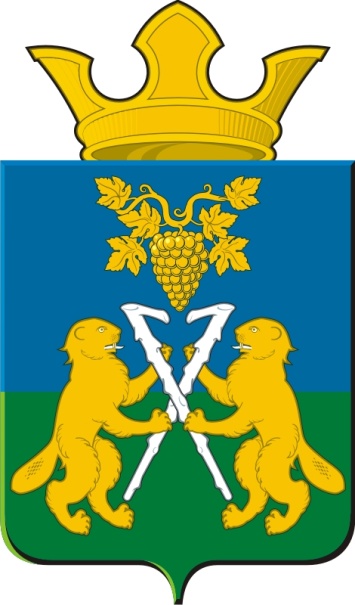 ДУМАНицинского сельского поселенияСлободо – Туринского  муниципального  районачетвертого созываРЕШЕНИЕ   от 27.12.2019 года                                                              №  182-НПА  с.Ницинское.	О бюджете  Ницинского сельского поселенияна 2020 год и плановый период 2021 и 2022 годовНа основании Бюджетного кодекса Российской Федерации, Федеральным законам от 06.10.2003 № 131-ФЗ «Об общих принципах организации местного самоуправления в Российской Федерации», положением о бюджетном процессе, утвержденным решением Думы Ницинского сельского поселения от 27.09.2011 года № 147 (с изм. 30.12.2013 № 17),  Уставом   Ницинского сельского поселенияРЕШИЛА:Статья 1. Установить общий объем доходов местного бюджетана 2020 год в сумме 29 624,8 тысяч рублей, в том числе объем межбюджетных трансфертов из бюджета Слободо-Туринского муниципального района  – 25 641,8 тысяч рублей;на 2021 год в сумме 22 269,3 тысяч рублей, в том числе объем межбюджетных трансфертов из бюджета Слободо-Туринского муниципального района  – 18 058,3 тысяч рублей;на 2022 год в сумме 22 664,6 тысяч рублей, в том числе объем межбюджетных трансфертов из бюджета Слободо-Туринского муниципального района  – 18 202,6 тысяч рублей;Статья 2. Установить общий объем расходов местного бюджетана 2020 год в сумме 29 624,8 тысяч рублей;на 2021 год в сумме  22 269,3 тыс. рублей, в том числе общий объем условно утвержденных расходов в сумме 553,7 тыс. рублей;на 2022 год в сумме 22 664,6 тыс. рублей,  в том числе общий объем условно утвержденных расходов в сумме  1 126,6 тыс. рублей;Статья 3. Установить дефицит местного бюджетана 2020 год в сумме 0,00 тысяч рублей;на 2021 год в сумме 0,00 тысяч рублей;на 2022 год в сумме 0,00 тысяч рублей.       Статья 4. Установить верхний предел муниципального внутреннего долга Ницинского сельского поселения:по состоянию на 1 января 2021 года –0,00 тысяч рублей, в том числе верхний предел долга по муниципальным гарантиям Ницинского сельского поселения–0,00 тысяч рублей;по состоянию на 1 января 2022 года –0,00 тысяч рублей, в том числе верхний предел долга по муниципальным гарантиям Ницинского сельского поселения–0,00 тысяч рублей;по состоянию на 1 января 2023 года –0,00 тысяч рублей, в том числе верхний предел долга по муниципальным гарантиям Ницинского сельского поселения–0,00 тысяч рублей.Статья 5. Установить объем расходов на обслуживание муниципального долга Ницинского сельского поселения:на 2020 год в сумме 0,0 тысяч рублей;на 2021 год в сумме 0,0 тысяч рублей;на 2022 год в сумме 0,0 тысяч рублей.         Статья 6. Установить нормативы зачисления доходов, мобилизируемых на территории Ницинского сельского поселения, нормативы распределения по которым не установлены федеральными законами, законами Свердловской области, принятыми в соответствии с федеральными законами (приложение 1).Статья 7.  Утвердить свод доходов местного бюджета на 2020 год (приложение 2) и на плановый период 2021 и 2022 годов (приложение 3);Статья 8. Утвердить перечень главных администраторов доходов местного бюджета (приложение 4).Статья 9. Распределение бюджетных ассигнований местного бюджетаУтвердить распределение бюджетных ассигнований по разделам, подразделам, целевым статьям (муниципальным программам Ницинского сельского поселения и непрограммным направлениям деятельности), группам и подгруппам видов классификации расходов бюджетов на 2020 год (приложение 5);Утвердить распределение бюджетных ассигнований по разделам, подразделам, целевым статьям (муниципальным программам Ницинского сельского поселения и непрограммным направлениям деятельности), группам и подгруппам видов классификации расходов бюджетов на плановый период 2021 и 2022 годов (приложение 6)Статья 10. Утвердить ведомственную структуру расходов местного бюджета  на 2020 год (приложение 7) и на плановый период 2021 и 2022 годов (приложение 8).Статья 11. Утвердить объем бюджетных ассигнований Дорожного фонда местного бюджетана 2020 год в сумме 2 605,0 тысяч рублей;на 2021 год в сумме 2 813,0 тысяч рублей;на 2022 год в сумме 3 038,0 тысяч рублей.Статья 12. Установить общий объем бюджетных ассигнований, направляемых из местного бюджета на исполнение публичных нормативных обязательств Ницинского сельского поселения:на 2020 год в сумме 0,00 тысячи рублей;на 2021 год в сумме 0,00 тысячи рублей;на 2022 год в сумме 0,00 тысячи рублей.Статья 13. Установить объемы межбюджетных трансфертов из бюджета Ницинского сельского поселения бюджету Слободо-Туринского  муниципального района:на 2020 год в сумме 525,00 тысяч рублей;на 2021 год в сумме 0,00 тысяч рублей;на 2022 год в сумме 0,00 тысяч рублей.Статья 14. Субсидии юридическим лицам (за исключением субсидий государственным и муниципальным учреждениям), индивидуальным предпринимателям, физическим лицам:1. Субсидии юридическим лицам (за исключением субсидий государственным и муниципальным учреждениям), индивидуальным предпринимателям, физическим лицам – производителям товаров, работ, услуг (далее – субсидии производителям товаров, работ, услуг) предоставляются в случае, если ими соблюдены условия получения соответствующих субсидий, предусмотренные нормативными правовыми актами Главы администрации Ницинского сельского поселения.2. В случаях, предусмотренных нормативными правовыми актами Главы администрации Ницинского сельского поселения, субсидии производителям товаров, работ, услуг предоставляются по результатам отбора.3. Порядок предоставления из местного бюджета субсидий производителям товаров, работ, услуг устанавливается Главой муниципального образования. Статья 15. Субсидии некоммерческим организациям, не 
являющимся государственными и муниципальными учреждениями:1. Субсидии некоммерческим организациям, не являющимся государственными и муниципальными учреждениями, в объеме, определяемом главным распорядителем средств местного бюджета в порядке, установленном Главой администрации Ницинского сельского поселения.2. Порядок предоставления из местного бюджета субсидий некоммерческим организациям, не являющимся государственными и муниципальными учреждениями, устанавливается Главой администрации Ницинского сельского поселения.Статья 16. Муниципальные внутренние заимствования Ницинского сельского поселения предусмотрены в размере:на 2020 год в сумме 0,00 тысяч рублей;на 2021 год в сумме 0,00 тысяч рублей;на 2022 год в сумме 0,00 тысяч рублей.Статья 17. Муниципальные гарантии Ницинского сельского поселения:Установить общий объем бюджетных ассигнований на исполнение муниципальных гарантий Ницинского сельского поселения по возможным гарантийным случаям в соответствии с Программой муниципальных гарантий Ницинского сельского поселения на 2020 год и плановый период 2021 и 2022 годов (приложения 9, 10)на 2020 год в сумме 1 991,0 тысяч рублей;на 2021 год в сумме 1 550,0 тысяч рублей;на 2022 год в сумме 1 550,0 тысяч рублей.Статья 18. Утвердить свод источников финансирования дефицита местного бюджета на 2020 год (приложение 11) и на плановый период 2021 и 2022 годов (приложение 12).Статья 19. Утвердить перечень главных администраторов источников финансирования дефицита местного бюджета (приложение 13).Статья 20. В ходе исполнения бюджета Ницинского сельского поселения показатели сводной бюджетной росписи могут быть изменены в соответствии с решениями начальника Финансового управления Администрации Слободо-Туринского муниципального района без внесения изменений в настоящее решение, в случаях, предусмотренных Бюджетным кодексом Российской Федерации.Статья 21. Установить, что исполнение местного бюджета по казначейской системе осуществляется финансовым управлением администрации Слободо-Туринского муниципального района с использованием лицевых счетов бюджетных средств, открытых в Финансовом управлении, осуществляющем кассовое обслуживание исполнения местного бюджета и в соответствии с законодательством Российской Федерации и законодательством субъекта Российской Федерации.           Статья 22. Установить, что средства, полученные бюджетными учреждениями, находящимися в ведении администрации Ницинского сельского поселения и финансируемыми за счет средств   бюджета Ницинского сельского поселения, от предпринимательской и иной приносящей доход деятельности, учитываются на лицевых счетах открытых ими в финансовом управлении администрации Слободо-Туринского муниципального района и расходуются бюджетными учреждениями в соответствии с планом финансово-хозяйственной деятельности в пределах остатков средств на их лицевых счетах.            Заключение контрактов и иных гражданско-правовых договоров осуществляется бюджетными учреждениями от собственного имени.            Размещение заказов на поставки товаров, выполнение работ и оказание услуг осуществляется бюджетными учреждениями в порядке, установленном для размещения заказов для государственных (муниципальных) нужд. Бюджетные учреждения не вправе размещать денежные средства на депозитах  в кредитных организациях, а также совершать сделки с ценными бумагами, если иное не предусмотрено федеральным законодательством.Статья 23. Нормативные и иные правовые акты органов местного самоуправления муниципального образования, влекущие дополнительные расходы за счет средств местного бюджета на 2020 год, а также сокращающие его доходную базу, реализуются и применяются только при наличии соответствующих источников дополнительных поступлений в местный бюджет и (или) при сокращении расходов по конкретным статьям местного бюджета на 2020 год, а также после внесения соответствующих изменений в настоящее Решение.В случае если реализация правового акта частично (не в полной мере) обеспечена источниками финансирования в местном бюджете, такой правовой акт реализуется и применяется в пределах средств, предусмотренных на эти цели в местном  бюджете на 2020 год и плановый период 2021 и 2022 годов.         Статья 24. Настоящее Решение вступает в силу с 1 января 2020 г.        Статья 25. Опубликовать настоящее решение в печатном средстве массовой информации Думы и Администрации Ницинского сельского поселения «Информационный вестник Ницинского сельского поселения», а также обнародовать путем размещения на официальном сайте Ницинского сельского поселения (www.nicinskoe.ru).         Статья 26. Контроль над решением возложить на постоянную комиссию по экономической политике и муниципальной собственности (председатель комиссии Полякова М.А.).Председатель Думы Ницинского                            Глава Ницинского                     сельского поселения                         сельского поселения       _____________Л.Д.Хомченко              __________ Т.А.КузевановаПОЯСНИТЕЛЬНАЯ ЗАПИСКАК БЮДЖЕТУ НИЦИНСКОГО сельского поселения на 2020 год и плановый период 2021 и 2022 годов.   На основании нормативных документов- Бюджетного Кодекса РФ- Налогового Кодекса РФ -Проекта  Федерального Закона «О Федеральном бюджете на 2020 год и плановый период 2021 и 2022год»- Федерального Закона «О бюджетной классификации РФ»- Законопроекта Областного закона «Об областном на 2020 год и плановый период 2021 и 2022год»,  разработан бюджет Ницинского сельского поселения.    Показатели  бюджета поселения предусмотрены на 2019 год и плановый период 2020 и 2021 год в соответствии с требованиями Бюджетного Кодекса будут уточняться при составлении и утверждении проекта бюджета поселения на 2020 год и плановый период 2021 и 2022год»     Бюджет Ницинского сельского поселения определен на 2020 год по доходам в сумме 29 624,8 тысяч рублей, в том числе объем межбюджетных трансфертов из бюджета Слободо-Туринского муниципального района  – 25 641,8 тысяч рублей;на 2021 год в сумме 22 269,3 тысяч рублей, в том числе объем межбюджетных трансфертов из бюджета Слободо-Туринского муниципального района  – 18 058,3 тысяч рублей;на 2022 год в сумме 22 664,6 тысяч рублей, в том числе объем межбюджетных трансфертов из бюджета Слободо-Туринского муниципального района  – 18 202,6 тысяч рублей;     Общая характеристика бюджета на 2020 год и плановый период 2021 и 2022 год.                                                                                                                                  тыс. руб.Планируются собственные доходы:                                                                                                                                     тыс. руб.        Налоговые и неналоговые доходы бюджета Ницинского сельского поселения в 2020 году и плановом периоде 2021 и 2022 годах:                                                                                                                                       тыс. руб.Безвозмездные поступления из бюджета муниципального района                                                                                                                                                                        тыс. руб.       Общая сумма безвозмездных поступлений в 2020 году составит 25 641,8 тысяч рублей, в 2021 году – 18 058,3 тысяч рублей, в 2022 году – 18 202,6 тысяч рублей.      Структурный состав безвозмездных поступлений: дотация бюджетам поселений на выравнивание бюджетной обеспеченности, субвенция бюджетам поселений на осуществление первичного воинского учета на территориях, где отсутствуют военкоматы, субвенция на выполнение передаваемых полномочий субъектов РФ.  Налоговые поступления в бюджеты поселений будут зачисляться в соответствии с Бюджетным кодексом, а именно:- земельный налог – 100%- налог на имущество физических лиц – 100%- налог на доходы физических лиц – 100%   Полномочия по расчету и предоставлению дотаций переданы муниципальному району.РАСХОДЫ.      Расходы бюджета Ницинского сельского поселения определены в соответствии с полномочиями, предусмотренными Федеральным законом от 06.10.2003г № 131-ФЗ « Об общих принципах организации местного самоуправления в Российской Федерации»      Бюджет формирован с учетом обеспеченности финансовыми ресурсами первоочередных социально-значимых расходов.      Основными характеристиками бюджета Ницинского сельского поселения на 2020 год являются прогнозируемые общие  объемы расходов по бюджету поселения на 2020 год  сумме 29 624,8 тысяч рублей, на 2021 год в сумме 22 269,3 тысяч рублей, на 2022 год в сумме 22 664,6 тысяч рублей.                                        Раздел 01. «Общегосударственные расходы».Расходы на содержание органов местного самоуправления определены исходя из нормативной численности Ницинского сельского поселения и предельных нормативов оплаты труда в органах местного самоуправления и в соответствии с методикой определения уровня расчетной бюджетной обеспеченности городских поселений (включая городские округа), сельских поселений, расположенных на территории Свердловской области       Бюджетные ассигнования предусматривается направить:- на содержание органов местного самоуправления на 2020 год – 6 778,0 тыс. руб., на 2021 год – 6 778,0 тыс. руб., на 2022 год – 6 778,0 тыс. руб.- межбюджетные трансферты на передачу полномочий – на 2020 год – 118,8 тыс. руб., на 2021 год – 121,3 тыс. руб., на 2022 год – 131,6 тыс. руб.- на опубликование НПА в 2020 году – 27,0 тыс. руб., в 2021 году – 27,0 тыс. руб., в 2022 году - 27,0 тыс. руб.                                     Раздел 02. «Национальная оборона»       Расходы на осуществление федеральных полномочий по первичному воинскому учету на территориях, где отсутствуют военные комиссариаты, запланированы на 2020 год в сумме 118,6 тыс. руб., на 2021 год в сумме 121,1 тыс. руб., на 2022 год в сумме 128,6 тыс. руб.Раздел 03 « Национальная безопасность»       По этому разделу планируются расходы по подразделу 0310 « Обеспечение пожарной безопасности» Ницинского сельского поселения на 2020 год в сумме 973,0 тыс. руб., на 2021 год в сумме 133,0 тыс. руб., на 2022 год в сумме 133,0 тыс. руб.Раздел 04 «Национальная экономика»На содержание автомобильных дорог общего пользования планируются расходы на 2020 год в сумме 4 649,0 тыс. руб., на 2021 год в сумме 2 813,0 тыс. руб., на 2022 год в сумме 3 038,0 тыс. руб.Раздел 05 «Жилищно-коммунальное хозяйство»По подразделу 0501 «Жилищное хозяйство» предусмотрено финансирование в сумме  на 2020 год в сумме 405,0 тыс. руб., на 2021 год в сумме 365,0 тыс. руб., на 2022 год в сумме 265,0 тыс. руб. По подразделу 0502 «Коммунальное хозяйство», в том числе мероприятия по энергосбережению и повышению энергетической эффективности предусмотрено финансирование в сумме  на 2020 год в сумме 2 438,0 тыс. руб., на 2021 год в сумме 290,0 тыс. руб., на 2022 год в сумме 300,4 тыс. руб. На финансирование жилищно-коммунального хозяйства по подразделу  0503 «Благоустройство» в проекте бюджета предусмотрено сумме  на 2020 год в сумме 2 064,0 тыс. руб., на 2021 год в сумме 1300,0 тыс. руб., на 2022 год в сумме 1300,0 тыс. руб., в том числе:- уличное освещение на 2020 год – 1000,0 тыс. рублей, на 2021 год – 800,0 тыс. рублей, на 2022 год – 600,0 тыс. руб.- организация и содержание мест захоронения на 2020 год – 50,0 тыс. рублей, на 2021 год – 50,0 тыс. рублей, на 2022 год – 50,0 тыс. руб.- прочие мероприятия по благоустройству городских округов и поселений на 2020 год – 1014,0 тыс. рублей, на 2021 год – 450,0 тыс. рублей, на 2022 год – 450,0 тыс. руб.На финансирование других вопросов в области жилищно-коммунального хозяйства по подразделу  0505 в проекте бюджета предусмотрено на 2020 год – 231,0 тыс. рублей, на 2021 год – 150,0 тыс. рублей, на 2022 год – 150,0 тыс. руб.                                        Раздел 07 «Образование»         На мероприятия в области молодежной политики в проекте бюджета предусмотрено сумме  на 2020 год в сумме 25,0 тыс. руб., на 2021 год в сумме 15,0 тыс. руб., на 2022 год в сумме 15,0 тыс. руб.                                       Раздел 08 « Культура, кинематография»         На проведение мероприятий в области культуры в проекте бюджета предусмотрено на 2020 год –  10 539,0 тыс. руб., на 2021 год –  9 000,0 тыс. руб., на 2021 год –  8 200,0 тыс. руб.                                       Раздел 10 «Социальная политика»         На проведение мероприятий в области социальной политики в проекте бюджета предусмотрено на 2020 год –  35,0 тыс. руб., на 2021 год –  20,0 тыс. руб., на 2022 год –  20,0 тыс. руб..                                       Раздел 11 «Физическая культура и спорт»         На проведение спортивных мероприятий в проекте бюджета предусмотрено на 2020 год –  80,0 тыс. руб., на 2021 год –  80,0 тыс. руб., на 2022 год –  80,0 тыс. руб..                    Глава Ницинского сельского поселения                         Т.А. КузевановаПриложение № 1                                  к решению  Думы			 	     Ницинского   сельского поселения                                         от27.12.2019г. № 182- НПА Нормативы зачисления доходов в местный бюджет, распределения по которым не установлены бюджетным законодательством Российской Федерации и Свердловской области на 2020 год и плановый период 2021-2022 годов.* В части безвозмездных поступлений в бюджеты поселений  Приложение № 2                                   к решению  Думы			 		 Ницинского                                        сельского поселения                                            от27.12.2019 № 182-НПА  Свод доходов бюджета Ницинского сельского поселения  на 2020 год  Приложение № 3                                   к решению  Думы			 		 Ницинского                                        сельского поселения                                              от 27.12. 2019 г № 182-НПАСвод доходов бюджета Ницинского сельского поселения  на плановый период 2021-2022 гг.                                                                                             Приложение №4                                                                                             к Решению Думы           Ницинского           сельского поселения                                                                                                                                                                                                                               от 27.12.2019  № 182-НПА                                                                                                                                                          Перечень главных администраторов доходов бюджета Ницинского сельского поселенияПримечание:  «1*- В части доходов, зачисляемых в бюджет поселения».                         «2*- В части безвозмездных поступлений, зачисляемых в бюджет поселения».Приложение  № 9к решению Думы Ницинского сельского поселения от 27.12.2019 г № 182-НПАПРОГРАММАмуниципальных гарантий Ницинского сельского поселения на 2020 годРаздел 1. Перечень подлежащих предоставлению муниципальных гарантий Ницинского сельского поселения  в 2020 году  Раздел 2. Общий объем бюджетных ассигнований, предусмотренных на исполнение муниципальных гарантий Ницинского сельского поселения  по возможным гарантийным случаям, в 2020 годуПриложение  № 10к решению Думы Ницинского сельского поселения от 27.12.2019 г № 182-НПАПРОГРАММАмуниципальных гарантий Ницинского сельского поселения на плановый период 2021 и 2022 годовРаздел 1. Перечень подлежащих предоставлению муниципальных гарантий Ницинского сельского поселения  на плановый период 2021 и 2022 годов  Раздел 2. Общий объем бюджетных ассигнований, предусмотренных на исполнение муниципальных гарантий Ницинского сельского поселения  по возможным гарантийным случаям, на плановый период 2021 и 2022 годов                                                                                                Приложение № 11к решению Думы Ницинскогосельского поселения                                                                                                     от 27.12.2019 г № 182-НПА    Свод источников внутреннего финансированиядефицита бюджета Ницинского сельского поселения в 2020 году                                                                                                Приложение  № 12к решению Думы Ницинскогосельского поселения                                                                                                     от 27.12.2019г № 182-НПА  Свод источников внутреннего финансированиядефицита бюджета Ницинского сельского поселения на плановый период  2021 и 2022 годовПриложение  № 13к решению Думы Ницинского                                                                                                                                                                                                                                                                                                                                                сельского поселенияот 27.12..2019 № 182-НПАПеречень главных администраторов источников финансирования дефицита бюджета Ницинского сельского поселения  Доходы поселения в проекте бюджета 2020 год2021 год2022 годвсего29 624,822 269,322 664,6из них:собственные3 983,04 211,04 462,0дотация10 071,08 746,08 801,0субвенция118,8121,3131,6Иные МБТ15 452,09 191,09 270,0Расходы, всего29 624,821 715,621 538,0Наименование доходов2020 год2021 год2022 годНалог на доходы физических лиц 281,0295,0317,0Акцизы по подакцизным товарам2 605,02 813,03 038,0Налог на имущество физических лиц301,0301,0301,0Земельный налог702,0702,0702,0Налоги на совокупный доход21,025,026,0Доходы от сдачи в аренду муниципального имущества6,06,06,0Плата за пользование жилых помещений (плата за наём) муниципального жилищного фонда сельских поселений67,069,072,0Наименование доходов2020 год2021 год2022 годНалоговые и неналоговые доходы, всего3983,04 211,04 462,0Налоговые доходы- налог на доходы физических лиц281,0295,0317,0- акцизы по подакцизным товарам2 605,02 813,03 038,0- налог на имущество физических лиц301,0301,0301,0- земельный налог702,0702,0702,0Налоги на совокупный доход21,025,026,0Доходы от использования имущества, находящегося  в государственной и муниципальной собственности73,075,078,0Доходы от сдачи в аренду муниципального имущества6,06,06,0Плата за пользование жилых помещений (плата за наём) муниципального жилищного фонда сельских поселений67,069,072,02019 год2020 год2021 годБезвозмездные поступления из бюджета муниципального района, всего25 641,818 058,318 202,6- дотация на выравнивание уровня бюджетного обеспечения поселения10 071,08 746,08 801,0- субвенции118,8121,3131,6- иные МБТ15 452,09 191,09 270,0Наименование вида доходов местного бюджетаНорматив зачисления в бюджет поселения, %Прочие доходы от оказания платных услуг (работ) получателями  средств бюджетов сельских поселений100Прочие доходы от компенсации затрат бюджетов сельских поселений (в части возврата дебиторской задолженности прошлых лет)100Прочие доходы от компенсации затрат бюджетов сельских поселений100Невыясненные поступления, зачисляемые в  бюджеты сельских поселений100Прочие неналоговые доходы бюджетов сельских поселений100Перечисления из бюджетов сельских поселений по решениям о взыскании средств, предоставленных из иных бюджетов бюджетной системы Российской Федерации100Безвозмездные поступления от других бюджетов бюджетной системы Российской Федерации *100Прочие безвозмездные поступления *100Перечисления из бюджетов сельских поселений (в бюджеты сельских поселений) для осуществления возврата (зачета) излишне уплаченных или излишне взысканных сумм налогов, сборов и иных платежей, а также сумм процентов за несвоевременное осуществление такого возврата и процентов, начисленных на излишне взысканные суммы.100Доходы бюджетов сельских поселений от возврата  бюджетными учреждениями остатков субсидий прошлых лет100Возврат остатков субсидий, субвенций и иных межбюджетных трансфертов, имеющих целевое назначение, прошлых лет из бюджетов сельских поселений100Код бюджетной классификацииВид доходаСумма00100000000000000000Налоговые и неналоговые доходы398300010100000000000000Налоги на прибыль, доходы28118210102000010000110Налог на доходы физических лиц28100010300000000000000Налоги на товары (работы, услуги), реализуемые на территории Российской Федерации260510010302000010000110Акцизы по подакцизным товарам (продукции), производимым на территории Российской Федерации260500010500000000000000Налоги на совокупный доход2118210501011010000110Налог, взимаемый с налогоплательщиков, выбравших в качестве объекта налогообложения доходы 518210501021010000110Налог, взимаемый с налогоплательщиков, выбравших в качестве объекта налогообложения доходы, уменьшенные на величину расходов 1318210503010010000110Единый сельскохозяйственный налог 300010600000000000000Налоги на имущество100318210601000000000110Налог на имущество  физических лиц 30118210601030100000110Налог на имущество физических лиц, взимаемый по ставкам, применяемым к объектам налогообложения, расположенным в границах сельских поселений. 30118210606000000000110Земельный налог70218210606033100000110Земельный налог с организаций, обладающих земельным участком, расположенным в границах сельских поселений.52818210606043100000110Земельный налог с физических лиц, обладающих земельным участком, расположенным в границах сельских поселений.17400011100000000000000Доходы от использования имущества, находящегося  в государственной и муниципальной собственности7392011105075100003120Доходы от сдачи в аренду объектов нежилого фонда муниципальных районов, находящихся в казне сельских поселений и не являющихся памятниками истории, культуры и градостроительства 692011109045100004120Плата за пользование жилых помещений (плата за наём) муниципального жилищного фонда сельских поселений6700020000000000000000Безвозмездные поступления25641,890120215001100000150Дотации  бюджетам сельских поселений  на выравнивание бюджетной обеспеченности1007100020230000000000150Субвенции бюджетам бюджетной системы Российской Федерации 118,892020235118100000150Субвенции бюджетам сельских поселений на осуществление первичного воинского учета на территориях, где отсутствуют военные комиссариаты118,692020230024100000150Субвенции бюджетам сельских поселений на выполнение передаваемых полномочий субъектов Российской Федерации0,200020240000000000150Иные межбюджетные трансферты1545292020249999100000150Прочие межбюджетные трансферты, передаваемые бюджетам сельских поселений15452ВСЕГО ДОХОДОВ29624,8Код бюджетной классификацииКод бюджетной классификацииВид доходаПлановый периодПлановый периодКод бюджетной классификацииКод бюджетной классификацииВид дохода2021 год2022 год0001000000000000000000010000000000000000Налоговые и неналоговые доходы421144620001010000000000000000010100000000000000Налоги на прибыль, доходы2953171821010200001000011018210102000010000110Налог на доходы физических лиц2953170001030000000000000000010300000000000000Налоги на товары (работы, услуги), реализуемые на территории Российской Федерации281330380001030200001000011000010302000010000110Акцизы по подакцизным товарам (продукции), производимым на территории Российской Федерации281330380001050000000000000000010500000000000000Налоги на совокупный доход25261821050100000000011018210501000000000110Единый налог, взимаемый в связи с применением упрощенной системы налогообложения22231821050301001000011018210503010010000110Единый сельскохозяйственный налог 330001060000000000000000010600000000000000Налоги на имущество100310031821060103010000011018210601030100000110Налог на имущество физических лиц, взимаемый по ставкам, применяемым к объектам налогообложения, расположенным в границах поселений. 3013011821060600000000011018210606000000000110Земельный налог7027021821060603310000011018210606033100000110Земельный налог с организаций, обладающих земельным участком, расположенным в границах сельских поселений.5285281821060604310000011018210606043100000110Земельный налог с физических лиц, обладающих земельным участком, расположенным в границах сельских поселений.1741740001110000000000000000011100000000000000Доходы от использования имущества, находящегося  в государственной и муниципальной собственности75789201110507510000312092011105075100003120Доходы от сдачи в аренду объектов нежилого фонда муниципальных районов, находящихся в казне поселений и не являющихся памятниками истории, культуры и градостроительства 669201110904510000412092011109045100004120Плата за пользование жилых помещений (плата за наём) муниципального жилищного фонда сельских поселений69720002000000000000000000020000000000000000Безвозмездные поступления18058,318202,69012021500110000015090120215001100000150Дотации  бюджетам поселений  на выравнивание бюджетной обеспеченности8746880100020230000000000150Субвенции бюджетам бюджетной системы Российской Федерации 121,3131,692020235118100000150Субвенции бюджетам сельских поселений на осуществление первичного воинского учета на территориях, где отсутствуют военные комиссариаты121,1128,692020235120100000150Субвенции бюджетам сельских поселений на осуществление государственных полномочий  по составлению (изменению) списков кандидатов в присяжные заседатели федеральных судов общей юрисдикции в Российской Федерации2,89202023002410000015092020230024100000150Субвенции бюджетам сельских поселений на выполнение передаваемых полномочий субъектов Российской Федерации0,20,20002024000000000015000020240000000000150Иные межбюджетные трансферты919192709202024999910000015092020249999100000150Прочие межбюджетные трансферты, передаваемые бюджетам поселений91919270ВСЕГО ДОХОДОВ22269,322664,6№ строкиКод бюджетнойклассификации Российской ФедерацииКод бюджетнойклассификации Российской ФедерацииНаименование главного администратора и доходов местного бюджета.№ строкиглавного админис-тратора доходовдоходов местного бюджетаНаименование главного администратора и доходов местного бюджета.1100Управление Федерального казначейства по Свердловской  области210010302231010000110Доходы от уплаты акцизов на дизельное топливо, подлежащие распределению между бюджетами субъектов Российской Федерации и местными бюджетами с учетом установленных дифференцированных нормативов отчислений в местные бюджеты (по нормативам, установленным Федеральным законом о федеральном бюджете в целях формирования дорожных фондов субъектов Российской Федерации)1*310010302241010000110Доходы от уплаты акцизов на моторные масла для дизельных и (или) карбюраторных (инжекторных) двигателей, подлежащие распределению между бюджетами субъектов Российской Федерации и местными бюджетами с учетом установленных дифференцированных нормативов отчислений в местные бюджеты (по нормативам, установленным Федеральным законом о федеральном бюджете в целях формирования дорожных фондов субъектов Российской Федерации)1*410010302251010000110Доходы от уплаты акцизов на автомобильный бензин,  подлежащие распределению между бюджетами субъектов Российской Федерации и местными бюджетами с учетом установленных дифференцированных нормативов отчислений в местные бюджеты (по нормативам, установленным Федеральным законом о федеральном бюджете в целях формирования дорожных фондов субъектов Российской Федерации)1* 5 10010302261010000110Доходы от уплаты акцизов на прямогонный бензин,  подлежащие распределению между бюджетами   субъектов Российской Федерации  и местными бюджетами с учетом установленных дифференцированных нормативов отчислений в местные бюджеты (по нормативам, установленным Федеральным законом о федеральном бюджете в целях формирования дорожных фондов субъектов Российской Федерации)1*6182Управление Федеральной налоговой службы по Свердловской области718210102000010000110Налог на доходы физических лиц  1*818210501010010000110Налог, взимаемый с налогоплательщиков, выбравших в качестве объекта налогообложения доходы 1*918210501020010000110Налог, взимаемый с налогоплательщиков, выбравших в качестве объекта налогообложения доходы, уменьшенные на величину расходов 1*1018210501050010000110Минимальный налог, зачисляемый в бюджеты субъектов Российской Федерации 1 (за налоговые периоды, истекшие до 1 января 2016 года)*1118210503000010000110Единый сельскохозяйственный налог 1 *1218210601030100000110 Налог на имущество физических лиц, взимаемый по ставкам, применяемым к объектам налогообложения, расположенным в границах сельских поселений1318210606033100000110Земельный налог с организаций, обладающих земельным участком, расположенным в границах сельских поселений.1418210606043100000110Земельный налог с физических лиц, обладающих земельным участком, расположенным в границах сельских поселений.1518210904053100000110Земельный налог (По обязательствам, возникшим до 1 января 2006 года), мобилизуемый на территориях сельских поселений16901Администрация Слободо-Туринского муниципального  района Свердловской области1790111701050100000180Невыясненные поступления, зачисляемые в бюджеты  сельских поселений 1890111801520100000150Перечисления из бюджетов сельских поселений по решениям о взыскании средств, предоставленных из иных бюджетов бюджетной системы Российской Федерации1990120000000000000000Безвозмездные поступления 2*20920Администрация Ницинского сельского поселения   Слободо-Туринского муниципального  района Свердловской области2192011105025100000120Доходы,  получаемые в виде арендной платы, а так же средства от продажи права на заключение  договоров аренды за земли, находящиеся в собственности сельских поселений (за исключением земельных участков муниципальных бюджетных и автономных учреждений)2292011105075100000120Доходы от сдачи в аренду имущества, составляющего казну сельских поселений (за исключением земельных участков) 2392011109045100000120Прочие поступления от использования  имущества, находящегося в собственности сельских поселений (за исключением имущества муниципальных бюджетных и автономных учреждений, а так же  имущества муниципальных унитарных предприятий, в том числе казенных)2492011301995100000130Прочие доходы от оказания платных услуг (работ) получателями средств бюджетов сельских поселений 2592011302995100000130Прочие доходы от компенсации затрат бюджетов сельских поселений 2692011402053100000410Доходы от реализации иного имущества, находящегося в собственности сельских поселений (за исключением имущества муниципальных бюджетных и автономных учреждений, а так же имущества муниципальных унитарных предприятий, в том числе казенных),  в части реализации основных средств по указанному имуществу  2792011406025100000430Доходы от продажи земельных участков, находящихся в собственности сельских поселений (за исключением земельных участков муниципальных бюджетных и автономных учреждений)2892011607090100000140Иные штрафы, неустойки, пени, уплаченные в соответствии с законом или договором в случае неисполнения или ненадлежащего исполнения обязательств перед муниципальным органом, (муниципальным казенным учреждением) сельского поселения2992011610123010000140Доходы от денежных взысканий (штрафов), поступающие в счет погашения задолженности, образовавшейся до 1 января 2020 года, подлежащие зачислению в бюджет муниципального образования по нормативам, действующим до 1 января 2020 года3092011701050100000180Невыясненные поступления, зачисляемые в бюджеты  сельских поселений3192011705050100000180Прочие неналоговые доходы бюджетов сельских поселений3292020000000000000000Безвозмездные поступления 2*Приложение 5Приложение 5Приложение 5к решению Думы Ницинскогок решению Думы Ницинскогок решению Думы Ницинскогосельского поселениясельского поселениясельского поселенияот 27.12.2019 г. № 182-НПАот 27.12.2019 г. № 182-НПАот 27.12.2019 г. № 182-НПАРаспределение бюджетных ассигнований по разделам, подразделам, целевым статьям (муниципальным программам Ницинского сельского поселения и непрограммным направлениям деятельности), группам и подгруппам расходов классификации расходов бюджета на 2020 годРаспределение бюджетных ассигнований по разделам, подразделам, целевым статьям (муниципальным программам Ницинского сельского поселения и непрограммным направлениям деятельности), группам и подгруппам расходов классификации расходов бюджета на 2020 годРаспределение бюджетных ассигнований по разделам, подразделам, целевым статьям (муниципальным программам Ницинского сельского поселения и непрограммным направлениям деятельности), группам и подгруппам расходов классификации расходов бюджета на 2020 годРаспределение бюджетных ассигнований по разделам, подразделам, целевым статьям (муниципальным программам Ницинского сельского поселения и непрограммным направлениям деятельности), группам и подгруппам расходов классификации расходов бюджета на 2020 годРаспределение бюджетных ассигнований по разделам, подразделам, целевым статьям (муниципальным программам Ницинского сельского поселения и непрограммным направлениям деятельности), группам и подгруппам расходов классификации расходов бюджета на 2020 годРаспределение бюджетных ассигнований по разделам, подразделам, целевым статьям (муниципальным программам Ницинского сельского поселения и непрограммным направлениям деятельности), группам и подгруппам расходов классификации расходов бюджета на 2020 годномер строкиДокумент, учреждениекод раздела, подразделакод целевой статьикод вида расходовСумма на 2020 год1234561  ОБЩЕГОСУДАРСТВЕННЫЕ ВОПРОСЫ010000000000000008 041,202    Функционирование высшего должностного лица субъекта Российской Федерации и муниципального образования010200000000000001 145,003      Непрограммные направления деятельности010270000000000001 145,004          Глава администрации Ницинского сельского поселения010270001218100001 145,005            Расходы на выплаты персоналу государственных (муниципальных) органов010270001218101201 145,006    Функционирование законодательных (представительных) органов государственной власти и представительных органов муниципальных образований010300000000000001 094,007      Непрограммные направления деятельности010370000000000001 094,008          Председатель представительного органа муниципального образования01037000221110000992,009            Расходы на выплаты персоналу государственных (муниципальных) органов01037000221110120992,0010          Обеспечение деятельности муниципальных органов (центральный аппарат)01037000321000000102,0011            Иные закупки товаров, работ и услуг для обеспечения государственных (муниципальных) нужд01037000321000240100,0012            Уплата налогов, сборов и иных платежей010370003210008502,0013    Функционирование Правительства Российской Федерации, высших исполнительных органов государственной власти субъектов Российской Федерации, местных администраций010400000000000004 539,0014      Муниципальная программа "Социально-экономическое развитие Ницинского сельского поселения на 2019-2024 годы"010418000000000004 539,0015        Подпрограмма "Общегосударственные вопросы на 2014-2020 годы"010418900000000004 539,0016          Обеспечение деятельности муниципальных органов (центральный аппарат)010418902210000004 539,0017            Расходы на выплаты персоналу государственных (муниципальных) органов010418902210001203 865,0018            Иные закупки товаров, работ и услуг для обеспечения государственных (муниципальных) нужд01041890221000240668,0019            Уплата налогов, сборов и иных платежей010418902210008506,0020    Судебная система010500000000000000,0021      Непрограммные направления деятельности010570000000000000,0022          Осуществление государственного полномочия по составлению списков кандидатов в присяжные заседатели федеральных судов общей юрисдикции010570008512000000,0023            Иные закупки товаров, работ и услуг для обеспечения государственных (муниципальных) нужд010570008512002400,0024    Обеспечение деятельности финансовых, налоговых и таможенных органов и органов финансового (финансово-бюджетного) надзора01060000000000000525,0025      Непрограммные направления деятельности01067000000000000525,0026          Передача полномочий исполнительных органов МСУ сельских поселений по составлению. исполнению и контроль за исполнением бюджетов. составлению отчетов об исполнении бюджетов01067002220150000525,0027            Иные межбюджетные трансферты01067002220150540525,0028    Другие общегосударственные вопросы01130000000000000738,2029      Муниципальная программа "Социально-экономическое развитие Ницинского сельского поселения на 2019-2024 годы"01131800000000000738,2030        Подпрограмма "Общегосударственные вопросы на 2014-2020 годы"01131890000000000738,2031          Организация межмуниципального сотрудничества011318903200600004,5032            Уплата налогов, сборов и иных платежей011318903200608504,5033          Обеспечение защиты социальных прав лиц, замещающих муниципальные должности в Ницинском сельском поселении01131890420020000145,0034            Социальные выплаты гражданам, кроме публичных нормативных социальных выплат01131890420020320145,0035          Осуществление государственного полномочия Свердловской области по определению перечня должностных лиц, уполномоченных составлять протоколы об административных правонарушениях, предусмотренных законом Свердловской области011318905411000000,2036            Иные закупки товаров, работ и услуг для обеспечения государственных (муниципальных) нужд011318905411002400,2037          Обеспечение деятельности по комплектованию, учету, хранению и использованию архивных документов, находящихся в муниципальной собственности Ницинского сельского поселения0113189072003000075,0038            Иные закупки товаров, работ и услуг для обеспечения государственных (муниципальных) нужд0113189072003024075,0039Прочие обязательства муниципального образования01131890920010000513,5040            Иные закупки товаров, работ и услуг для обеспечения государственных (муниципальных) нужд01131890920010240513,5041  НАЦИОНАЛЬНАЯ ОБОРОНА02000000000000000118,6042    Мобилизационная и вневойсковая подготовка02030000000000000118,6043      Муниципальная программа "Социально-экономическое развитие Ницинского сельского поселения на 2019-2024 годы"02031800000000000118,6044        Подпрограмма "Обеспечение общественной безопасности на территории Ницинского сельского поселения на 2019-2024 годы"02031810000000000118,6045          Осуществление государственных полномочий по первичному воинскому учету на территориях, где отсутствуют военные комиссариаты02031810551180000118,6046            Расходы на выплаты персоналу государственных (муниципальных) органов02031810551180120118,6047  НАЦИОНАЛЬНАЯ БЕЗОПАСНОСТЬ И ПРАВООХРАНИТЕЛЬНАЯ ДЕЯТЕЛЬНОСТЬ03000000000000000973,0048    Обеспечение пожарной безопасности03100000000000000960,0049      Муниципальная программа "Социально-экономическое развитие Ницинского сельского поселения на 2019-2024 годы"03101800000000000960,0050        Подпрограмма "Обеспечение общественной безопасности на территории Ницинского сельского поселения на 2019-2024 годы"03101810000000000960,0051          Обеспечение первичных мер пожарной безопасности на территории Ницинского сельского поселения03101810222010000960,0052            Иные закупки товаров, работ и услуг для обеспечения государственных (муниципальных) нужд03101810222010240960,0053    Другие вопросы в области национальной безопасности и правоохранительной деятельности0314000000000000013,0054      Муниципальная программа "Социально-экономическое развитие Ницинского сельского поселения на 2019-2024 годы"0314180000000000013,0055        Подпрограмма "Обеспечение общественной безопасности на территории Ницинского сельского поселения на 2019-2024 годы"0314181000000000013,0056          Создание условий для деятельности добровольных формирований по охране общественного порядка Ницинского сельского поселения0314181032204000013,0057            Иные закупки товаров, работ и услуг для обеспечения государственных (муниципальных) нужд0314181032204024013,0058  НАЦИОНАЛЬНАЯ ЭКОНОМИКА040000000000000004 649,0059    Дорожное хозяйство040900000000000002 641,0060      Муниципальная программа "Социально-экономическое развитие Ницинского сельского поселения на 2019-2024 годы"040918000000000002 641,0061        Подпрограмма "Развитие транспорта и дорожного хозяйства в Ницинском сельском поселении на 2019-2024 годы"040918300000000002 641,0062          Содержание автомобильных дорог общего пользования и сооружений на них040918301241100001 836,0063            Иные закупки товаров, работ и услуг для обеспечения государственных (муниципальных) нужд040918301241102401 836,0064          Капитальный ремонт и текущий ремонт автомобильных дорого общего пользования и сооружений на них04091830224120000755,0065            Иные закупки товаров, работ и услуг для обеспечения государственных (муниципальных) нужд04091830224120240755,0066          Разработка проектной документации на капитальный ремонт автомобильных дорог общего пользования и сооружений на них0409183032416000050,0067            Иные закупки товаров, работ и услуг для обеспечения государственных (муниципальных) нужд0409183032416024050,0068    Другие вопросы в области национальной экономики041200000000000002 008,0069      Муниципальная программа "Социально-экономическое развитие Ницинского сельского поселения на 2019-2024 годы"041218000000000002 008,0070        Подпрограмма "Развитие имущественного комплекса Ницинского сельского поселения, в том числе обеспечение государственной регистрации права собственности на 2019-2024 годы"041218200000000002 008,0071          Проведение работ по описанию местоположения границ территориальных зон и населенных пунктов, внесение в ЕГРН сведений о границах территориальных зон и населенных пунктов, выполнение комплексных кадастровых работ (софинансирование)041218206S38000002 008,0072            Иные закупки товаров, работ и услуг для обеспечения государственных (муниципальных) нужд041218206S38002402 008,0073  ЖИЛИЩНО-КОММУНАЛЬНОЕ ХОЗЯЙСТВО050000000000000005 138,0074    Жилищное хозяйство05010000000000000405,0075      Муниципальная программа "Социально-экономическое развитие Ницинского сельского поселения на 2019-2024 годы"05011800000000000405,0076        Подпрограмма "Развитие жилищно-коммунального хозяйства и повышение энергетической эффективности в Ницинском сельском поселении на 2019-2024 годы"05011840000000000405,0077Капитальный ремонт общего имущества многоквартирных домов05011840223010000340,0078            Иные закупки товаров, работ и услуг для обеспечения государственных (муниципальных) нужд05011840223010240340,0079          Обязательные платежи и (или) взносы на проведение капитального ремонта общего имущества в многоквартирных домах в доле муниципального имущества0501184092309000065,0080            Иные закупки товаров, работ и услуг для обеспечения государственных (муниципальных) нужд0501184092309024065,0081    Коммунальное хозяйство050200000000000002 438,0082      Муниципальная программа "Социально-экономическое развитие Ницинского сельского поселения на 2019-2024 годы"050218000000000002 438,0083        Подпрограмма "Развитие жилищно-коммунального хозяйства и повышение энергетической эффективности в Ницинском сельском поселении на 2019-2024 годы"050218400000000002 438,0084          Организация в границах поселения электро-, тепло-, газо- и водоснабжения населения050218403230300002 438,0085            Иные закупки товаров, работ и услуг для обеспечения государственных (муниципальных) нужд050218403230302402 438,0086    Благоустройство050300000000000002 064,0087      Муниципальная программа "Социально-экономическое развитие Ницинского сельского поселения на 2019-2024 годы"050318000000000002 064,0088        Подпрограмма "Развитие жилищно-коммунального хозяйства и повышение энергетической эффективности в Ницинском сельском поселении на 2019-2024 годы"050318400000000002 064,0089          Уличное освещение050318405230400001 000,0090            Иные закупки товаров, работ и услуг для обеспечения государственных (муниципальных) нужд050318405230402401 000,0091          Организация и содержание мест захоронения0503184062308000050,0092            Иные закупки товаров, работ и услуг для обеспечения государственных (муниципальных) нужд0503184062308024050,0093          Прочие мероприятия по благоустройству050318407230500001 014,0094            Иные закупки товаров, работ и услуг для обеспечения государственных (муниципальных) нужд050318407230502401 014,0095    Другие вопросы в области жилищно-коммунального хозяйства05050000000000000231,0096      Муниципальная программа "Социально-экономическое развитие Ницинского сельского поселения на 2019-2024 годы"05051800000000000231,0097        Подпрограмма "Развитие жилищно-коммунального хозяйства и повышение энергетической эффективности в Ницинском сельском поселении на 2019-2024 годы"05051840000000000231,0098          Проектирование и строительство газопроводов05051840423070000231,0099            Иные закупки товаров, работ и услуг для обеспечения государственных (муниципальных) нужд05051840423070240231,00100  ОБРАЗОВАНИЕ0700000000000000025,00101    Молодежная политика и оздоровление детей0707000000000000025,00102      Муниципальная программа "Социально-экономическое развитие Ницинского сельского поселения на 2019-2024 годы"0707180000000000025,00103        Подпрограмма "Развитие физической культуры, спорта и молодежной политики в Ницинском сельском поселении на 2019-2024 годы"0707187000000000025,00104          Молодежная политика0707187022501000025,00105            Иные закупки товаров, работ и услуг для обеспечения государственных (муниципальных) нужд0707187022501024025,00106  КУЛЬТУРА, КИНЕМАТОГРАФИЯ0800000000000000010 538,00107    Культура0801000000000000010 538,00108      Муниципальная программа "Социально-экономическое развитие Ницинского сельского поселения на 2019-2024 годы"0801180000000000010 538,00109        Подпрограмма "Развитие культуры в Ницинском сельском поселении на 2019-2024 годы"0801185000000000010 538,00110          Обеспечение деятельности Домов культуры муниципального учреждения080118502260100008 586,00111            Субсидии бюджетным учреждениям080118502260106108 586,00112          Обеспечение деятельности библиотек муниципального учреждения080118503260200001 500,00113            Субсидии бюджетным учреждениям080118503260206101 500,00114          Субсидии на иные цели08011850426030000452,00115            Субсидии бюджетным учреждениям08011850426030610452,00116  СОЦИАЛЬНАЯ ПОЛИТИКА1000000000000000035,00117    Другие вопросы в области социальной политики1006000000000000035,00118      Муниципальная программа "Социально-экономическое развитие Ницинского сельского поселения на 2019-2024 годы"1006180000000000035,00119        Подпрограмма "Социальная политика на территории Ницинского сельского поселения до 2024 года"1006188000000000035,00120          Проведение мероприятий в области социальной политики1006188012901000035,00121            Иные закупки товаров, работ и услуг для обеспечения государственных (муниципальных) нужд1006188012901024035,00122  ФИЗИЧЕСКАЯ КУЛЬТУРА И СПОРТ1100000000000000080,00123    Физическая культура1101000000000000080,00124      Муниципальная программа "Социально-экономическое развитие Ницинского сельского поселения на 2019-2024 годы"1101180000000000080,00125        Подпрограмма "Развитие физической культуры, спорта и молодежной политики в Ницинском сельском поселении на 2019-2024 годы"1101187000000000080,00126          Проведение спортивно-массовых мероприятий1101187012801000080,00127            Иные закупки товаров, работ и услуг для обеспечения государственных (муниципальных) нужд1101187012801024080,00128  СРЕДСТВА МАССОВОЙ ИНФОРМАЦИИ1200000000000000027,00129    Другие вопросы в области средст массовой информации1204000000000000027,00130      Муниципальная программа "Социально-экономическое развитие Ницинского сельского поселения на 2019-2024 годы"1204180000000000027,00131        Подпрограмма "Общегосударственные вопросы на 2014-2020 годы"1204189000000000027,00132          Публикация нормативно правовых актов и материалов в средствах массовой информации1204189122013000027,00133            Иные закупки товаров, работ и услуг для обеспечения государственных (муниципальных) нужд1204189122013024027,00134Всего расходов:   Всего расходов:   Всего расходов:   Всего расходов:   29 624,80Приложение 6Приложение 6Приложение 6Приложение 6Приложение 6Приложение 6Приложение 6Приложение 6Приложение 6к решению Думы Ницинскогок решению Думы Ницинскогок решению Думы Ницинскогок решению Думы Ницинскогок решению Думы Ницинскогок решению Думы Ницинскогок решению Думы Ницинскогок решению Думы Ницинскогок решению Думы Ницинскогосельского поселениясельского поселениясельского поселениясельского поселениясельского поселениясельского поселениясельского поселениясельского поселениясельского поселенияот 27 .12.2019 г. № 182-НПАот 27 .12.2019 г. № 182-НПАот 27 .12.2019 г. № 182-НПАот 27 .12.2019 г. № 182-НПАот 27 .12.2019 г. № 182-НПАот 27 .12.2019 г. № 182-НПАот 27 .12.2019 г. № 182-НПАот 27 .12.2019 г. № 182-НПАот 27 .12.2019 г. № 182-НПАРаспределение бюджетных ассигнований по разделам, подразделам, целевым статьям (муниципальным программам Ницинского сельского поселения и непрограммным направлениям деятельности), группам и подгруппам расходов классификации расходов бюджета на плановый период 2021 и 2022 годовРаспределение бюджетных ассигнований по разделам, подразделам, целевым статьям (муниципальным программам Ницинского сельского поселения и непрограммным направлениям деятельности), группам и подгруппам расходов классификации расходов бюджета на плановый период 2021 и 2022 годовРаспределение бюджетных ассигнований по разделам, подразделам, целевым статьям (муниципальным программам Ницинского сельского поселения и непрограммным направлениям деятельности), группам и подгруппам расходов классификации расходов бюджета на плановый период 2021 и 2022 годовРаспределение бюджетных ассигнований по разделам, подразделам, целевым статьям (муниципальным программам Ницинского сельского поселения и непрограммным направлениям деятельности), группам и подгруппам расходов классификации расходов бюджета на плановый период 2021 и 2022 годовРаспределение бюджетных ассигнований по разделам, подразделам, целевым статьям (муниципальным программам Ницинского сельского поселения и непрограммным направлениям деятельности), группам и подгруппам расходов классификации расходов бюджета на плановый период 2021 и 2022 годовРаспределение бюджетных ассигнований по разделам, подразделам, целевым статьям (муниципальным программам Ницинского сельского поселения и непрограммным направлениям деятельности), группам и подгруппам расходов классификации расходов бюджета на плановый период 2021 и 2022 годовРаспределение бюджетных ассигнований по разделам, подразделам, целевым статьям (муниципальным программам Ницинского сельского поселения и непрограммным направлениям деятельности), группам и подгруппам расходов классификации расходов бюджета на плановый период 2021 и 2022 годовРаспределение бюджетных ассигнований по разделам, подразделам, целевым статьям (муниципальным программам Ницинского сельского поселения и непрограммным направлениям деятельности), группам и подгруппам расходов классификации расходов бюджета на плановый период 2021 и 2022 годовРаспределение бюджетных ассигнований по разделам, подразделам, целевым статьям (муниципальным программам Ницинского сельского поселения и непрограммным направлениям деятельности), группам и подгруппам расходов классификации расходов бюджета на плановый период 2021 и 2022 годовРаспределение бюджетных ассигнований по разделам, подразделам, целевым статьям (муниципальным программам Ницинского сельского поселения и непрограммным направлениям деятельности), группам и подгруппам расходов классификации расходов бюджета на плановый период 2021 и 2022 годовРаспределение бюджетных ассигнований по разделам, подразделам, целевым статьям (муниципальным программам Ницинского сельского поселения и непрограммным направлениям деятельности), группам и подгруппам расходов классификации расходов бюджета на плановый период 2021 и 2022 годовРаспределение бюджетных ассигнований по разделам, подразделам, целевым статьям (муниципальным программам Ницинского сельского поселения и непрограммным направлениям деятельности), группам и подгруппам расходов классификации расходов бюджета на плановый период 2021 и 2022 годовномер строкиномер строкиДокумент, учреждениеДокумент, учреждениеДокумент, учреждениекод раздела, подразделакод целевой статьикод целевой статьикод целевой статьикод целевой статьикод вида расходовкод вида расходовПлановый период, в тыс. рублейПлановый период, в тыс. рублейПлановый период, в тыс. рублейПлановый период, в тыс. рублейПлановый период, в тыс. рублейномер строкиномер строкиДокумент, учреждениеДокумент, учреждениеДокумент, учреждениекод раздела, подразделакод целевой статьикод целевой статьикод целевой статьикод целевой статьикод вида расходовкод вида расходов2021 год2021 год2022 год2022 год2022 год1122234444557788811  ОБЩЕГОСУДАРСТВЕННЫЕ ВОПРОСЫ  ОБЩЕГОСУДАРСТВЕННЫЕ ВОПРОСЫ  ОБЩЕГОСУДАРСТВЕННЫЕ ВОПРОСЫ010000000000000000000000000000000000000000000000007 401,507 401,508 091,008 091,008 091,0022    Функционирование высшего должностного лица субъекта Российской Федерации и муниципального образования    Функционирование высшего должностного лица субъекта Российской Федерации и муниципального образования    Функционирование высшего должностного лица субъекта Российской Федерации и муниципального образования010200000000000000000000000000000000000000000000001 145,001 145,001 145,001 145,001 145,0033      Непрограммные направления деятельности      Непрограммные направления деятельности      Непрограммные направления деятельности010270000000007000000000700000000070000000000000001 145,001 145,001 145,001 145,001 145,0044          Глава администрации Ницинского сельского поселения          Глава администрации Ницинского сельского поселения          Глава администрации Ницинского сельского поселения010270001218107000121810700012181070001218100000001 145,001 145,001 145,001 145,001 145,0055            Расходы на выплаты персоналу государственных (муниципальных) органов            Расходы на выплаты персоналу государственных (муниципальных) органов            Расходы на выплаты персоналу государственных (муниципальных) органов010270001218107000121810700012181070001218101201201 145,001 145,001 145,001 145,001 145,0066    Функционирование законодательных (представительных) органов государственной власти и представительных органов муниципальных образований    Функционирование законодательных (представительных) органов государственной власти и представительных органов муниципальных образований    Функционирование законодательных (представительных) органов государственной власти и представительных органов муниципальных образований010300000000000000000000000000000000000000000000001 094,001 094,001 094,001 094,001 094,0077      Непрограммные направления деятельности      Непрограммные направления деятельности      Непрограммные направления деятельности010370000000007000000000700000000070000000000000001 094,001 094,001 094,001 094,001 094,0088          Председатель представительного органа муниципального образования          Председатель представительного органа муниципального образования          Председатель представительного органа муниципального образования01037000221110700022111070002211107000221110000000992,00992,00992,00992,00992,0099            Расходы на выплаты персоналу государственных (муниципальных) органов            Расходы на выплаты персоналу государственных (муниципальных) органов            Расходы на выплаты персоналу государственных (муниципальных) органов01037000221110700022111070002211107000221110120120992,00992,00992,00992,00992,001010          Обеспечение деятельности муниципальных органов (центральный аппарат)          Обеспечение деятельности муниципальных органов (центральный аппарат)          Обеспечение деятельности муниципальных органов (центральный аппарат)01037000321000700032100070003210007000321000000000102,00102,00102,00102,00102,001111            Иные закупки товаров, работ и услуг для обеспечения государственных (муниципальных) нужд            Иные закупки товаров, работ и услуг для обеспечения государственных (муниципальных) нужд            Иные закупки товаров, работ и услуг для обеспечения государственных (муниципальных) нужд01037000321000700032100070003210007000321000240240100,00100,00100,00100,00100,001212            Уплата налогов, сборов и иных платежей            Уплата налогов, сборов и иных платежей            Уплата налогов, сборов и иных платежей010370003210007000321000700032100070003210008508502,002,002,002,002,001313    Функционирование Правительства Российской Федерации, высших исполнительных органов государственной власти субъектов Российской Федерации, местных администраций    Функционирование Правительства Российской Федерации, высших исполнительных органов государственной власти субъектов Российской Федерации, местных администраций    Функционирование Правительства Российской Федерации, высших исполнительных органов государственной власти субъектов Российской Федерации, местных администраций010400000000000000000000000000000000000000000000004 539,004 539,004 539,004 539,004 539,001414      Муниципальная программа "Социально-экономическое развитие Ницинского сельского поселения на 2019-2024 годы"      Муниципальная программа "Социально-экономическое развитие Ницинского сельского поселения на 2019-2024 годы"      Муниципальная программа "Социально-экономическое развитие Ницинского сельского поселения на 2019-2024 годы"010418000000001800000000180000000018000000000000004 539,004 539,004 539,004 539,004 539,001515        Подпрограмма "Общегосударственные вопросы на 2014-2020 годы"        Подпрограмма "Общегосударственные вопросы на 2014-2020 годы"        Подпрограмма "Общегосударственные вопросы на 2014-2020 годы"010418900000001890000000189000000018900000000000004 539,004 539,004 539,004 539,004 539,001616          Обеспечение деятельности муниципальных органов (центральный аппарат)          Обеспечение деятельности муниципальных органов (центральный аппарат)          Обеспечение деятельности муниципальных органов (центральный аппарат)010418902210001890221000189022100018902210000000004 539,004 539,004 539,004 539,004 539,001717            Расходы на выплаты персоналу государственных (муниципальных) органов            Расходы на выплаты персоналу государственных (муниципальных) органов            Расходы на выплаты персоналу государственных (муниципальных) органов010418902210001890221000189022100018902210001201203 865,003 865,003 865,003 865,003 865,001818            Иные закупки товаров, работ и услуг для обеспечения государственных (муниципальных) нужд            Иные закупки товаров, работ и услуг для обеспечения государственных (муниципальных) нужд            Иные закупки товаров, работ и услуг для обеспечения государственных (муниципальных) нужд01041890221000189022100018902210001890221000240240668,00668,00668,00668,00668,001919            Уплата налогов, сборов и иных платежей            Уплата налогов, сборов и иных платежей            Уплата налогов, сборов и иных платежей010418902210001890221000189022100018902210008508506,006,006,006,006,002020    Судебная система    Судебная система    Судебная система010500000000000000000000000000000000000000000000000,000,002,802,802,802121      Непрограммные направления деятельности      Непрограммные направления деятельности      Непрограммные направления деятельности010570000000007000000000700000000070000000000000000,000,002,802,802,802222          Осуществление государственного полномочия по составлению списков кандидатов в присяжные заседатели федеральных судов общей юрисдикции          Осуществление государственного полномочия по составлению списков кандидатов в присяжные заседатели федеральных судов общей юрисдикции          Осуществление государственного полномочия по составлению списков кандидатов в присяжные заседатели федеральных судов общей юрисдикции010570008512007000851200700085120070008512000000000,000,002,802,802,802323            Иные закупки товаров, работ и услуг для обеспечения государственных (муниципальных) нужд            Иные закупки товаров, работ и услуг для обеспечения государственных (муниципальных) нужд            Иные закупки товаров, работ и услуг для обеспечения государственных (муниципальных) нужд010570008512007000851200700085120070008512002402400,000,002,802,802,802424    Обеспечение проведения выборов и референдумов    Обеспечение проведения выборов и референдумов    Обеспечение проведения выборов и референдумов010700000000000000000000000000000000000000000000000,000,00980,00980,00980,002525      Непрограммные направления деятельности      Непрограммные направления деятельности      Непрограммные направления деятельности010770000000007000000000700000000070000000000000000,000,00980,00980,00980,002626Осуществление проведения муниципальных выборовОсуществление проведения муниципальных выборовОсуществление проведения муниципальных выборов010770009201207000920120700092012070009201200000000,000,00980,00980,00980,002727            Иные закупки товаров, работ и услуг для обеспечения государственных (муниципальных) нужд            Иные закупки товаров, работ и услуг для обеспечения государственных (муниципальных) нужд            Иные закупки товаров, работ и услуг для обеспечения государственных (муниципальных) нужд010770009201207000920120700092012070009201202402400,000,00980,00980,00980,002828    Другие общегосударственные вопросы    Другие общегосударственные вопросы    Другие общегосударственные вопросы01130000000000000000000000000000000000000000000000623,50623,50330,20330,20330,202929      Муниципальная программа "Социально-экономическое развитие Ницинского сельского поселения на 2019-2024 годы"      Муниципальная программа "Социально-экономическое развитие Ницинского сельского поселения на 2019-2024 годы"      Муниципальная программа "Социально-экономическое развитие Ницинского сельского поселения на 2019-2024 годы"01131800000000180000000018000000001800000000000000623,50623,50330,20330,20330,203030        Подпрограмма "Общегосударственные вопросы на 2014-2020 годы"        Подпрограмма "Общегосударственные вопросы на 2014-2020 годы"        Подпрограмма "Общегосударственные вопросы на 2014-2020 годы"01131890000000189000000018900000001890000000000000623,50623,50330,20330,20330,203131          Организация межмуниципального сотрудничества          Организация межмуниципального сотрудничества          Организация межмуниципального сотрудничества011318903200601890320060189032006018903200600000004,504,504,504,504,503232            Уплата налогов, сборов и иных платежей            Уплата налогов, сборов и иных платежей            Уплата налогов, сборов и иных платежей011318903200601890320060189032006018903200608508504,504,504,504,504,503333          Обеспечение защиты социальных прав лиц, замещающих муниципальные должности в Ницинском сельском поселении          Обеспечение защиты социальных прав лиц, замещающих муниципальные должности в Ницинском сельском поселении          Обеспечение защиты социальных прав лиц, замещающих муниципальные должности в Ницинском сельском поселении01131890420020189042002018904200201890420020000000145,00145,00160,00160,00160,003434            Социальные выплаты гражданам, кроме публичных нормативных социальных выплат            Социальные выплаты гражданам, кроме публичных нормативных социальных выплат            Социальные выплаты гражданам, кроме публичных нормативных социальных выплат01131890420020189042002018904200201890420020320320145,00145,00160,00160,00160,003535          Осуществление государственного полномочия Свердловской области по определению перечня должностных лиц, уполномоченных составлять протоколы об административных правонарушениях, предусмотренных законом Свердловской области          Осуществление государственного полномочия Свердловской области по определению перечня должностных лиц, уполномоченных составлять протоколы об административных правонарушениях, предусмотренных законом Свердловской области          Осуществление государственного полномочия Свердловской области по определению перечня должностных лиц, уполномоченных составлять протоколы об административных правонарушениях, предусмотренных законом Свердловской области011318905411001890541100189054110018905411000000000,200,200,200,200,203636            Иные закупки товаров, работ и услуг для обеспечения государственных (муниципальных) нужд            Иные закупки товаров, работ и услуг для обеспечения государственных (муниципальных) нужд            Иные закупки товаров, работ и услуг для обеспечения государственных (муниципальных) нужд011318905411001890541100189054110018905411002402400,200,200,200,200,203737          Обеспечение деятельности по комплектованию, учету, хранению и использованию архивных документов, находящихся в муниципальной собственности Ницинского сельского поселения          Обеспечение деятельности по комплектованию, учету, хранению и использованию архивных документов, находящихся в муниципальной собственности Ницинского сельского поселения          Обеспечение деятельности по комплектованию, учету, хранению и использованию архивных документов, находящихся в муниципальной собственности Ницинского сельского поселения0113189072003018907200301890720030189072003000000025,0025,0025,0025,0025,003838            Иные закупки товаров, работ и услуг для обеспечения государственных (муниципальных) нужд            Иные закупки товаров, работ и услуг для обеспечения государственных (муниципальных) нужд            Иные закупки товаров, работ и услуг для обеспечения государственных (муниципальных) нужд0113189072003018907200301890720030189072003024024025,0025,0025,0025,0025,003939Прочие обязательства муниципального образованияПрочие обязательства муниципального образованияПрочие обязательства муниципального образования01131890920010189092001018909200101890920010000000448,80448,80140,50140,50140,504040            Иные закупки товаров, работ и услуг для обеспечения государственных (муниципальных) нужд            Иные закупки товаров, работ и услуг для обеспечения государственных (муниципальных) нужд            Иные закупки товаров, работ и услуг для обеспечения государственных (муниципальных) нужд01131890920010189092001018909200101890920010240240448,80448,80140,50140,50140,504141  НАЦИОНАЛЬНАЯ ОБОРОНА  НАЦИОНАЛЬНАЯ ОБОРОНА  НАЦИОНАЛЬНАЯ ОБОРОНА02000000000000000000000000000000000000000000000000121,10121,10128,60128,60128,604242    Мобилизационная и вневойсковая подготовка    Мобилизационная и вневойсковая подготовка    Мобилизационная и вневойсковая подготовка02030000000000000000000000000000000000000000000000121,10121,10128,60128,60128,604343      Муниципальная программа "Социально-экономическое развитие Ницинского сельского поселения на 2019-2024 годы"      Муниципальная программа "Социально-экономическое развитие Ницинского сельского поселения на 2019-2024 годы"      Муниципальная программа "Социально-экономическое развитие Ницинского сельского поселения на 2019-2024 годы"02031800000000180000000018000000001800000000000000121,10121,10128,60128,60128,604444        Подпрограмма "Обеспечение общественной безопасности на территории Ницинского сельского поселения на 2019-2024 годы"        Подпрограмма "Обеспечение общественной безопасности на территории Ницинского сельского поселения на 2019-2024 годы"        Подпрограмма "Обеспечение общественной безопасности на территории Ницинского сельского поселения на 2019-2024 годы"02031810000000181000000018100000001810000000000000121,10121,10128,60128,60128,604545          Осуществление государственных полномочий по первичному воинскому учету на территориях, где отсутствуют военные комиссариаты          Осуществление государственных полномочий по первичному воинскому учету на территориях, где отсутствуют военные комиссариаты          Осуществление государственных полномочий по первичному воинскому учету на территориях, где отсутствуют военные комиссариаты02031810551180181055118018105511801810551180000000121,10121,10128,60128,60128,604646            Расходы на выплаты персоналу государственных (муниципальных) органов            Расходы на выплаты персоналу государственных (муниципальных) органов            Расходы на выплаты персоналу государственных (муниципальных) органов02031810551180181055118018105511801810551180120120121,10121,10128,60128,60128,604747  НАЦИОНАЛЬНАЯ БЕЗОПАСНОСТЬ И ПРАВООХРАНИТЕЛЬНАЯ ДЕЯТЕЛЬНОСТЬ  НАЦИОНАЛЬНАЯ БЕЗОПАСНОСТЬ И ПРАВООХРАНИТЕЛЬНАЯ ДЕЯТЕЛЬНОСТЬ  НАЦИОНАЛЬНАЯ БЕЗОПАСНОСТЬ И ПРАВООХРАНИТЕЛЬНАЯ ДЕЯТЕЛЬНОСТЬ03000000000000000000000000000000000000000000000000133,00133,00133,00133,00133,004848    Обеспечение пожарной безопасности    Обеспечение пожарной безопасности    Обеспечение пожарной безопасности03100000000000000000000000000000000000000000000000120,00120,00120,00120,00120,004949      Муниципальная программа "Социально-экономическое развитие Ницинского сельского поселения на 2019-2024 годы"      Муниципальная программа "Социально-экономическое развитие Ницинского сельского поселения на 2019-2024 годы"      Муниципальная программа "Социально-экономическое развитие Ницинского сельского поселения на 2019-2024 годы"03101800000000180000000018000000001800000000000000120,00120,00120,00120,00120,005050        Подпрограмма "Обеспечение общественной безопасности на территории Ницинского сельского поселения на 2019-2024 годы"        Подпрограмма "Обеспечение общественной безопасности на территории Ницинского сельского поселения на 2019-2024 годы"        Подпрограмма "Обеспечение общественной безопасности на территории Ницинского сельского поселения на 2019-2024 годы"03101810000000181000000018100000001810000000000000120,00120,00120,00120,00120,005151          Обеспечение первичных мер пожарной безопасности на территории Ницинского сельского поселения          Обеспечение первичных мер пожарной безопасности на территории Ницинского сельского поселения          Обеспечение первичных мер пожарной безопасности на территории Ницинского сельского поселения03101810222010181022201018102220101810222010000000120,00120,00120,00120,00120,005252            Иные закупки товаров, работ и услуг для обеспечения государственных (муниципальных) нужд            Иные закупки товаров, работ и услуг для обеспечения государственных (муниципальных) нужд            Иные закупки товаров, работ и услуг для обеспечения государственных (муниципальных) нужд03101810222010181022201018102220101810222010240240120,00120,00120,00120,00120,005353    Другие вопросы в области национальной безопасности и правоохранительной деятельности    Другие вопросы в области национальной безопасности и правоохранительной деятельности    Другие вопросы в области национальной безопасности и правоохранительной деятельности0314000000000000000000000000000000000000000000000013,0013,0013,0013,0013,005454      Муниципальная программа "Социально-экономическое развитие Ницинского сельского поселения на 2019-2024 годы"      Муниципальная программа "Социально-экономическое развитие Ницинского сельского поселения на 2019-2024 годы"      Муниципальная программа "Социально-экономическое развитие Ницинского сельского поселения на 2019-2024 годы"0314180000000018000000001800000000180000000000000013,0013,0013,0013,0013,005555        Подпрограмма "Обеспечение общественной безопасности на территории Ницинского сельского поселения на 2019-2024 годы"        Подпрограмма "Обеспечение общественной безопасности на территории Ницинского сельского поселения на 2019-2024 годы"        Подпрограмма "Обеспечение общественной безопасности на территории Ницинского сельского поселения на 2019-2024 годы"0314181000000018100000001810000000181000000000000013,0013,0013,0013,0013,005656          Создание условий для деятельности добровольных формирований по охране общественного порядка Ницинского сельского поселения          Создание условий для деятельности добровольных формирований по охране общественного порядка Ницинского сельского поселения          Создание условий для деятельности добровольных формирований по охране общественного порядка Ницинского сельского поселения0314181032204018103220401810322040181032204000000013,0013,0013,0013,0013,005757            Иные закупки товаров, работ и услуг для обеспечения государственных (муниципальных) нужд            Иные закупки товаров, работ и услуг для обеспечения государственных (муниципальных) нужд            Иные закупки товаров, работ и услуг для обеспечения государственных (муниципальных) нужд0314181032204018103220401810322040181032204024024013,0013,0013,0013,0013,005858  НАЦИОНАЛЬНАЯ ЭКОНОМИКА  НАЦИОНАЛЬНАЯ ЭКОНОМИКА  НАЦИОНАЛЬНАЯ ЭКОНОМИКА040000000000000000000000000000000000000000000000002 813,002 813,003 038,003 038,003 038,005959    Дорожное хозяйство    Дорожное хозяйство    Дорожное хозяйство040900000000000000000000000000000000000000000000002 813,002 813,003 038,003 038,003 038,006060      Муниципальная программа "Социально-экономическое развитие Ницинского сельского поселения на 2019-2024 годы"      Муниципальная программа "Социально-экономическое развитие Ницинского сельского поселения на 2019-2024 годы"      Муниципальная программа "Социально-экономическое развитие Ницинского сельского поселения на 2019-2024 годы"040918000000001800000000180000000018000000000000002 813,002 813,003 038,003 038,003 038,006161        Подпрограмма "Развитие транспорта и дорожного хозяйства в Ницинском сельском поселении на 2019-2024 годы"        Подпрограмма "Развитие транспорта и дорожного хозяйства в Ницинском сельском поселении на 2019-2024 годы"        Подпрограмма "Развитие транспорта и дорожного хозяйства в Ницинском сельском поселении на 2019-2024 годы"040918300000001830000000183000000018300000000000002 813,002 813,003 038,003 038,003 038,006262          Содержание автомобильных дорог общего пользования и сооружений на них          Содержание автомобильных дорог общего пользования и сооружений на них          Содержание автомобильных дорог общего пользования и сооружений на них040918301241101830124110183012411018301241100000001 900,001 900,002 000,002 000,002 000,006363            Иные закупки товаров, работ и услуг для обеспечения государственных (муниципальных) нужд            Иные закупки товаров, работ и услуг для обеспечения государственных (муниципальных) нужд            Иные закупки товаров, работ и услуг для обеспечения государственных (муниципальных) нужд040918301241101830124110183012411018301241102402401 900,001 900,002 000,002 000,002 000,006464          Капитальный ремонт и текущий ремонт автомобильных дорого общего пользования и сооружений на них          Капитальный ремонт и текущий ремонт автомобильных дорого общего пользования и сооружений на них          Капитальный ремонт и текущий ремонт автомобильных дорого общего пользования и сооружений на них04091830224120183022412018302241201830224120000000863,00863,00988,00988,00988,006565            Иные закупки товаров, работ и услуг для обеспечения государственных (муниципальных) нужд            Иные закупки товаров, работ и услуг для обеспечения государственных (муниципальных) нужд            Иные закупки товаров, работ и услуг для обеспечения государственных (муниципальных) нужд04091830224120183022412018302241201830224120240240863,00863,00988,00988,00988,006666          Разработка проектной документации на капитальный ремонт автомобильных дорог общего пользования и сооружений на них          Разработка проектной документации на капитальный ремонт автомобильных дорог общего пользования и сооружений на них          Разработка проектной документации на капитальный ремонт автомобильных дорог общего пользования и сооружений на них0409183032416018303241601830324160183032416000000050,0050,0050,0050,0050,006767            Иные закупки товаров, работ и услуг для обеспечения государственных (муниципальных) нужд            Иные закупки товаров, работ и услуг для обеспечения государственных (муниципальных) нужд            Иные закупки товаров, работ и услуг для обеспечения государственных (муниципальных) нужд0409183032416018303241601830324160183032416024024050,0050,0050,0050,0050,006868    Другие вопросы в области национальной экономики    Другие вопросы в области национальной экономики    Другие вопросы в области национальной экономики041200000000000000000000000000000000000000000000000,000,000,000,000,006969      Муниципальная программа "Социально-экономическое развитие Ницинского сельского поселения на 2019-2024 годы"      Муниципальная программа "Социально-экономическое развитие Ницинского сельского поселения на 2019-2024 годы"      Муниципальная программа "Социально-экономическое развитие Ницинского сельского поселения на 2019-2024 годы"041218000000001800000000180000000018000000000000000,000,000,000,000,007070        Подпрограмма "Развитие имущественного комплекса Ницинского сельского поселения, в том числе обеспечение государственной регистрации права собственности на 2019-2024 годы"        Подпрограмма "Развитие имущественного комплекса Ницинского сельского поселения, в том числе обеспечение государственной регистрации права собственности на 2019-2024 годы"        Подпрограмма "Развитие имущественного комплекса Ницинского сельского поселения, в том числе обеспечение государственной регистрации права собственности на 2019-2024 годы"041218200000001820000000182000000018200000000000000,000,000,000,000,007171          Проведение работ по описанию местоположения границ территориальных зон и населенных пунктов, внесение в ЕГРН сведений о границах территориальных зон и населенных пунктов, выполнение комплексных кадастровых работ (софинансирование)          Проведение работ по описанию местоположения границ территориальных зон и населенных пунктов, внесение в ЕГРН сведений о границах территориальных зон и населенных пунктов, выполнение комплексных кадастровых работ (софинансирование)          Проведение работ по описанию местоположения границ территориальных зон и населенных пунктов, внесение в ЕГРН сведений о границах территориальных зон и населенных пунктов, выполнение комплексных кадастровых работ (софинансирование)041218206S380018206S380018206S380018206S38000000000,000,000,000,000,007272            Иные закупки товаров, работ и услуг для обеспечения государственных (муниципальных) нужд            Иные закупки товаров, работ и услуг для обеспечения государственных (муниципальных) нужд            Иные закупки товаров, работ и услуг для обеспечения государственных (муниципальных) нужд041218206S380018206S380018206S380018206S38002402400,000,000,000,000,007373  ЖИЛИЩНО-КОММУНАЛЬНОЕ ХОЗЯЙСТВО  ЖИЛИЩНО-КОММУНАЛЬНОЕ ХОЗЯЙСТВО  ЖИЛИЩНО-КОММУНАЛЬНОЕ ХОЗЯЙСТВО050000000000000000000000000000000000000000000000002 105,002 105,001 815,401 815,401 815,407474    Жилищное хозяйство    Жилищное хозяйство    Жилищное хозяйство05010000000000000000000000000000000000000000000000365,00365,00265,00265,00265,007575      Муниципальная программа "Социально-экономическое развитие Ницинского сельского поселения на 2019-2024 годы"      Муниципальная программа "Социально-экономическое развитие Ницинского сельского поселения на 2019-2024 годы"      Муниципальная программа "Социально-экономическое развитие Ницинского сельского поселения на 2019-2024 годы"05011800000000180000000018000000001800000000000000365,00365,00265,00265,00265,007676        Подпрограмма "Развитие жилищно-коммунального хозяйства и повышение энергетической эффективности в Ницинском сельском поселении на 2019-2024 годы"        Подпрограмма "Развитие жилищно-коммунального хозяйства и повышение энергетической эффективности в Ницинском сельском поселении на 2019-2024 годы"        Подпрограмма "Развитие жилищно-коммунального хозяйства и повышение энергетической эффективности в Ницинском сельском поселении на 2019-2024 годы"05011840000000184000000018400000001840000000000000365,00365,00265,00265,00265,007777Капитальный ремонт общего имущества многоквартирных домовКапитальный ремонт общего имущества многоквартирных домовКапитальный ремонт общего имущества многоквартирных домов05011840223010184022301018402230101840223010000000300,00300,00200,00200,00200,007878            Иные закупки товаров, работ и услуг для обеспечения государственных (муниципальных) нужд            Иные закупки товаров, работ и услуг для обеспечения государственных (муниципальных) нужд            Иные закупки товаров, работ и услуг для обеспечения государственных (муниципальных) нужд05011840223010184022301018402230101840223010240240300,00300,00200,00200,00200,007979          Обязательные платежи и (или) взносы на проведение капитального ремонта общего имущества в многоквартирных домах в доле муниципального имущества          Обязательные платежи и (или) взносы на проведение капитального ремонта общего имущества в многоквартирных домах в доле муниципального имущества          Обязательные платежи и (или) взносы на проведение капитального ремонта общего имущества в многоквартирных домах в доле муниципального имущества0501184092309018409230901840923090184092309000000065,0065,0065,0065,0065,008080            Иные закупки товаров, работ и услуг для обеспечения государственных (муниципальных) нужд            Иные закупки товаров, работ и услуг для обеспечения государственных (муниципальных) нужд            Иные закупки товаров, работ и услуг для обеспечения государственных (муниципальных) нужд0501184092309018409230901840923090184092309024024065,0065,0065,0065,0065,008181    Коммунальное хозяйство    Коммунальное хозяйство    Коммунальное хозяйство05020000000000000000000000000000000000000000000000290,00290,00300,40300,40300,408282      Муниципальная программа "Социально-экономическое развитие Ницинского сельского поселения на 2019-2024 годы"      Муниципальная программа "Социально-экономическое развитие Ницинского сельского поселения на 2019-2024 годы"      Муниципальная программа "Социально-экономическое развитие Ницинского сельского поселения на 2019-2024 годы"05021800000000180000000018000000001800000000000000290,00290,00300,40300,40300,408383        Подпрограмма "Развитие жилищно-коммунального хозяйства и повышение энергетической эффективности в Ницинском сельском поселении на 2019-2024 годы"        Подпрограмма "Развитие жилищно-коммунального хозяйства и повышение энергетической эффективности в Ницинском сельском поселении на 2019-2024 годы"        Подпрограмма "Развитие жилищно-коммунального хозяйства и повышение энергетической эффективности в Ницинском сельском поселении на 2019-2024 годы"05021840000000184000000018400000001840000000000000290,00290,00300,40300,40300,408484          Организация в границах поселения электро-, тепло-, газо- и водоснабжения населения          Организация в границах поселения электро-, тепло-, газо- и водоснабжения населения          Организация в границах поселения электро-, тепло-, газо- и водоснабжения населения05021840323030184032303018403230301840323030000000290,00290,00300,40300,40300,408585            Иные закупки товаров, работ и услуг для обеспечения государственных (муниципальных) нужд            Иные закупки товаров, работ и услуг для обеспечения государственных (муниципальных) нужд            Иные закупки товаров, работ и услуг для обеспечения государственных (муниципальных) нужд05021840323030184032303018403230301840323030240240290,00290,00300,40300,40300,408686    Благоустройство    Благоустройство    Благоустройство050300000000000000000000000000000000000000000000001 300,001 300,001 100,001 100,001 100,008787      Муниципальная программа "Социально-экономическое развитие Ницинского сельского поселения на 2019-2024 годы"      Муниципальная программа "Социально-экономическое развитие Ницинского сельского поселения на 2019-2024 годы"      Муниципальная программа "Социально-экономическое развитие Ницинского сельского поселения на 2019-2024 годы"050318000000001800000000180000000018000000000000001 300,001 300,001 100,001 100,001 100,008888        Подпрограмма "Развитие жилищно-коммунального хозяйства и повышение энергетической эффективности в Ницинском сельском поселении на 2019-2024 годы"        Подпрограмма "Развитие жилищно-коммунального хозяйства и повышение энергетической эффективности в Ницинском сельском поселении на 2019-2024 годы"        Подпрограмма "Развитие жилищно-коммунального хозяйства и повышение энергетической эффективности в Ницинском сельском поселении на 2019-2024 годы"050318400000001840000000184000000018400000000000001 300,001 300,001 100,001 100,001 100,008989          Уличное освещение          Уличное освещение          Уличное освещение05031840523040184052304018405230401840523040000000800,00800,00600,00600,00600,009090            Иные закупки товаров, работ и услуг для обеспечения государственных (муниципальных) нужд            Иные закупки товаров, работ и услуг для обеспечения государственных (муниципальных) нужд            Иные закупки товаров, работ и услуг для обеспечения государственных (муниципальных) нужд05031840523040184052304018405230401840523040240240800,00800,00600,00600,00600,009191          Организация и содержание мест захоронения          Организация и содержание мест захоронения          Организация и содержание мест захоронения0503184062308018406230801840623080184062308000000050,0050,0050,0050,0050,009292            Иные закупки товаров, работ и услуг для обеспечения государственных (муниципальных) нужд            Иные закупки товаров, работ и услуг для обеспечения государственных (муниципальных) нужд            Иные закупки товаров, работ и услуг для обеспечения государственных (муниципальных) нужд0503184062308018406230801840623080184062308024024050,0050,0050,0050,0050,009393          Прочие мероприятия по благоустройству          Прочие мероприятия по благоустройству          Прочие мероприятия по благоустройству05031840723050184072305018407230501840723050000000450,00450,00450,00450,00450,009494            Иные закупки товаров, работ и услуг для обеспечения государственных (муниципальных) нужд            Иные закупки товаров, работ и услуг для обеспечения государственных (муниципальных) нужд            Иные закупки товаров, работ и услуг для обеспечения государственных (муниципальных) нужд05031840723050184072305018407230501840723050240240450,00450,00450,00450,00450,009595    Другие вопросы в области жилищно-коммунального хозяйства    Другие вопросы в области жилищно-коммунального хозяйства    Другие вопросы в области жилищно-коммунального хозяйства05050000000000000000000000000000000000000000000000150,00150,00150,00150,00150,009696      Муниципальная программа "Социально-экономическое развитие Ницинского сельского поселения на 2019-2024 годы"      Муниципальная программа "Социально-экономическое развитие Ницинского сельского поселения на 2019-2024 годы"      Муниципальная программа "Социально-экономическое развитие Ницинского сельского поселения на 2019-2024 годы"05051800000000180000000018000000001800000000000000150,00150,00150,00150,00150,009797        Подпрограмма "Развитие жилищно-коммунального хозяйства и повышение энергетической эффективности в Ницинском сельском поселении на 2019-2024 годы"        Подпрограмма "Развитие жилищно-коммунального хозяйства и повышение энергетической эффективности в Ницинском сельском поселении на 2019-2024 годы"        Подпрограмма "Развитие жилищно-коммунального хозяйства и повышение энергетической эффективности в Ницинском сельском поселении на 2019-2024 годы"05051840000000184000000018400000001840000000000000150,00150,00150,00150,00150,009898          Проектирование и строительство газопроводов          Проектирование и строительство газопроводов          Проектирование и строительство газопроводов05051840423070184042307018404230701840423070000000150,00150,00150,00150,00150,009999            Иные закупки товаров, работ и услуг для обеспечения государственных (муниципальных) нужд            Иные закупки товаров, работ и услуг для обеспечения государственных (муниципальных) нужд            Иные закупки товаров, работ и услуг для обеспечения государственных (муниципальных) нужд05051840423070184042307018404230701840423070240240150,00150,00150,00150,00150,00100100  ОБРАЗОВАНИЕ  ОБРАЗОВАНИЕ  ОБРАЗОВАНИЕ0700000000000000000000000000000000000000000000000015,0015,0015,0015,0015,00101101    Молодежная политика и оздоровление детей    Молодежная политика и оздоровление детей    Молодежная политика и оздоровление детей0707000000000000000000000000000000000000000000000015,0015,0015,0015,0015,00102102      Муниципальная программа "Социально-экономическое развитие Ницинского сельского поселения на 2019-2024 годы"      Муниципальная программа "Социально-экономическое развитие Ницинского сельского поселения на 2019-2024 годы"      Муниципальная программа "Социально-экономическое развитие Ницинского сельского поселения на 2019-2024 годы"0707180000000018000000001800000000180000000000000015,0015,0015,0015,0015,00103103        Подпрограмма "Развитие физической культуры, спорта и молодежной политики в Ницинском сельском поселении на 2019-2024 годы"        Подпрограмма "Развитие физической культуры, спорта и молодежной политики в Ницинском сельском поселении на 2019-2024 годы"        Подпрограмма "Развитие физической культуры, спорта и молодежной политики в Ницинском сельском поселении на 2019-2024 годы"0707187000000018700000001870000000187000000000000015,0015,0015,0015,0015,00104104          Молодежная политика          Молодежная политика          Молодежная политика0707187022501018702250101870225010187022501000000015,0015,0015,0015,0015,00105105            Иные закупки товаров, работ и услуг для обеспечения государственных (муниципальных) нужд            Иные закупки товаров, работ и услуг для обеспечения государственных (муниципальных) нужд            Иные закупки товаров, работ и услуг для обеспечения государственных (муниципальных) нужд0707187022501018702250101870225010187022501024024015,0015,0015,0015,0015,00106106  КУЛЬТУРА, КИНЕМАТОГРАФИЯ  КУЛЬТУРА, КИНЕМАТОГРАФИЯ  КУЛЬТУРА, КИНЕМАТОГРАФИЯ080000000000000000000000000000000000000000000000009 000,009 000,008 200,008 200,008 200,00107107    Культура    Культура    Культура080100000000000000000000000000000000000000000000009 000,009 000,008 200,008 200,008 200,00108108      Муниципальная программа "Социально-экономическое развитие Ницинского сельского поселения на 2019-2024 годы"      Муниципальная программа "Социально-экономическое развитие Ницинского сельского поселения на 2019-2024 годы"      Муниципальная программа "Социально-экономическое развитие Ницинского сельского поселения на 2019-2024 годы"080118000000001800000000180000000018000000000000009 000,009 000,008 200,008 200,008 200,00109109        Подпрограмма "Развитие культуры в Ницинском сельском поселении на 2019-2024 годы"        Подпрограмма "Развитие культуры в Ницинском сельском поселении на 2019-2024 годы"        Подпрограмма "Развитие культуры в Ницинском сельском поселении на 2019-2024 годы"080118500000001850000000185000000018500000000000009 000,009 000,008 200,008 200,008 200,00110110          Обеспечение деятельности Домов культуры муниципального учреждения          Обеспечение деятельности Домов культуры муниципального учреждения          Обеспечение деятельности Домов культуры муниципального учреждения080118502260101850226010185022601018502260100000007 500,007 500,006 900,006 900,006 900,00111111            Субсидии бюджетным учреждениям            Субсидии бюджетным учреждениям            Субсидии бюджетным учреждениям080118502260101850226010185022601018502260106106107 500,007 500,006 900,006 900,006 900,00112112          Обеспечение деятельности библиотек муниципального учреждения          Обеспечение деятельности библиотек муниципального учреждения          Обеспечение деятельности библиотек муниципального учреждения080118503260201850326020185032602018503260200000001 500,001 500,001 300,001 300,001 300,00113113            Субсидии бюджетным учреждениям            Субсидии бюджетным учреждениям            Субсидии бюджетным учреждениям080118503260201850326020185032602018503260206106101 500,001 500,001 300,001 300,001 300,00114114          Субсидии на иные цели          Субсидии на иные цели          Субсидии на иные цели080118504260301850426030185042603018504260300000000,000,000,000,000,00115115            Субсидии бюджетным учреждениям            Субсидии бюджетным учреждениям            Субсидии бюджетным учреждениям080118504260301850426030185042603018504260306106100,000,000,000,000,00116116  СОЦИАЛЬНАЯ ПОЛИТИКА  СОЦИАЛЬНАЯ ПОЛИТИКА  СОЦИАЛЬНАЯ ПОЛИТИКА1000000000000000000000000000000000000000000000000020,0020,0020,0020,0020,00117117    Другие вопросы в области социальной политики    Другие вопросы в области социальной политики    Другие вопросы в области социальной политики1006000000000000000000000000000000000000000000000020,0020,0020,0020,0020,00118118      Муниципальная программа "Социально-экономическое развитие Ницинского сельского поселения на 2019-2024 годы"      Муниципальная программа "Социально-экономическое развитие Ницинского сельского поселения на 2019-2024 годы"      Муниципальная программа "Социально-экономическое развитие Ницинского сельского поселения на 2019-2024 годы"1006180000000018000000001800000000180000000000000020,0020,0020,0020,0020,00119119        Подпрограмма "Социальная политика на территории Ницинского сельского поселения до 2024 года"        Подпрограмма "Социальная политика на территории Ницинского сельского поселения до 2024 года"        Подпрограмма "Социальная политика на территории Ницинского сельского поселения до 2024 года"1006188000000018800000001880000000188000000000000020,0020,0020,0020,0020,00120120          Проведение мероприятий в области социальной политики          Проведение мероприятий в области социальной политики          Проведение мероприятий в области социальной политики1006188012901018801290101880129010188012901000000020,0020,0020,0020,0020,00121121            Иные закупки товаров, работ и услуг для обеспечения государственных (муниципальных) нужд            Иные закупки товаров, работ и услуг для обеспечения государственных (муниципальных) нужд            Иные закупки товаров, работ и услуг для обеспечения государственных (муниципальных) нужд1006188012901018801290101880129010188012901024024020,0020,0020,0020,0020,00122122  ФИЗИЧЕСКАЯ КУЛЬТУРА И СПОРТ  ФИЗИЧЕСКАЯ КУЛЬТУРА И СПОРТ  ФИЗИЧЕСКАЯ КУЛЬТУРА И СПОРТ1100000000000000000000000000000000000000000000000080,0080,0070,0070,0070,00123123    Физическая культура    Физическая культура    Физическая культура1101000000000000000000000000000000000000000000000080,0080,0070,0070,0070,00124124      Муниципальная программа "Социально-экономическое развитие Ницинского сельского поселения на 2019-2024 годы"      Муниципальная программа "Социально-экономическое развитие Ницинского сельского поселения на 2019-2024 годы"      Муниципальная программа "Социально-экономическое развитие Ницинского сельского поселения на 2019-2024 годы"1101180000000018000000001800000000180000000000000080,0080,0070,0070,0070,00125125        Подпрограмма "Развитие физической культуры, спорта и молодежной политики в Ницинском сельском поселении на 2019-2024 годы"        Подпрограмма "Развитие физической культуры, спорта и молодежной политики в Ницинском сельском поселении на 2019-2024 годы"        Подпрограмма "Развитие физической культуры, спорта и молодежной политики в Ницинском сельском поселении на 2019-2024 годы"1101187000000018700000001870000000187000000000000080,0080,0070,0070,0070,00126126          Проведение спортивно-массовых мероприятий          Проведение спортивно-массовых мероприятий          Проведение спортивно-массовых мероприятий1101187012801018701280101870128010187012801000000080,0080,0070,0070,0070,00127127            Иные закупки товаров, работ и услуг для обеспечения государственных (муниципальных) нужд            Иные закупки товаров, работ и услуг для обеспечения государственных (муниципальных) нужд            Иные закупки товаров, работ и услуг для обеспечения государственных (муниципальных) нужд1101187012801018701280101870128010187012801024024080,0080,0070,0070,0070,00128128  СРЕДСТВА МАССОВОЙ ИНФОРМАЦИИ  СРЕДСТВА МАССОВОЙ ИНФОРМАЦИИ  СРЕДСТВА МАССОВОЙ ИНФОРМАЦИИ1200000000000000000000000000000000000000000000000027,0027,0027,0027,0027,00129129    Другие вопросы в области средст массовой информации    Другие вопросы в области средст массовой информации    Другие вопросы в области средст массовой информации1204000000000000000000000000000000000000000000000027,0027,0027,0027,0027,00130130      Муниципальная программа "Социально-экономическое развитие Ницинского сельского поселения на 2019-2024 годы"      Муниципальная программа "Социально-экономическое развитие Ницинского сельского поселения на 2019-2024 годы"      Муниципальная программа "Социально-экономическое развитие Ницинского сельского поселения на 2019-2024 годы"1204180000000018000000001800000000180000000000000027,0027,0027,0027,0027,00131131        Подпрограмма "Общегосударственные вопросы на 2014-2020 годы"        Подпрограмма "Общегосударственные вопросы на 2014-2020 годы"        Подпрограмма "Общегосударственные вопросы на 2014-2020 годы"1204189000000018900000001890000000189000000000000027,0027,0027,0027,0027,00132132          Публикация нормативно правовых актов и материалов в средствах массовой информации          Публикация нормативно правовых актов и материалов в средствах массовой информации          Публикация нормативно правовых актов и материалов в средствах массовой информации1204189122013018912201301891220130189122013000000027,0027,0027,0027,0027,00133133            Иные закупки товаров, работ и услуг для обеспечения государственных (муниципальных) нужд            Иные закупки товаров, работ и услуг для обеспечения государственных (муниципальных) нужд            Иные закупки товаров, работ и услуг для обеспечения государственных (муниципальных) нужд1204189122013018912201301891220130189122013024024027,0027,0027,0027,0027,00134134Всего расходов:   Всего расходов:   Всего расходов:   Всего расходов:   Всего расходов:   Всего расходов:   Всего расходов:   Всего расходов:   Всего расходов:   Всего расходов:   21 715,6021 715,6021 538,0021 538,0021 538,00Приложение 7Приложение 7Приложение 7Приложение 7Приложение 7Приложение 7Приложение 7к решению Думы Ницинскогок решению Думы Ницинскогок решению Думы Ницинскогок решению Думы Ницинскогок решению Думы Ницинскогок решению Думы Ницинскогок решению Думы Ницинскогосельского поселениясельского поселениясельского поселениясельского поселениясельского поселениясельского поселениясельского поселенияот 27.12.2019 г. № 182-НПАот 27.12.2019 г. № 182-НПАот 27.12.2019 г. № 182-НПАот 27.12.2019 г. № 182-НПАот 27.12.2019 г. № 182-НПАот 27.12.2019 г. № 182-НПАот 27.12.2019 г. № 182-НПАВедомственная структура  расходов бюджета Ницинского сельского поселения на 2020 годВедомственная структура  расходов бюджета Ницинского сельского поселения на 2020 годВедомственная структура  расходов бюджета Ницинского сельского поселения на 2020 годВедомственная структура  расходов бюджета Ницинского сельского поселения на 2020 годВедомственная структура  расходов бюджета Ницинского сельского поселения на 2020 годВедомственная структура  расходов бюджета Ницинского сельского поселения на 2020 годВедомственная структура  расходов бюджета Ницинского сельского поселения на 2020 годВедомственная структура  расходов бюджета Ницинского сельского поселения на 2020 годВедомственная структура  расходов бюджета Ницинского сельского поселения на 2020 годВедомственная структура  расходов бюджета Ницинского сельского поселения на 2020 годВедомственная структура  расходов бюджета Ницинского сельского поселения на 2020 годВедомственная структура  расходов бюджета Ницинского сельского поселения на 2020 годВедомственная структура  расходов бюджета Ницинского сельского поселения на 2020 годВедомственная структура  расходов бюджета Ницинского сельского поселения на 2020 годВедомственная структура  расходов бюджета Ницинского сельского поселения на 2020 годВедомственная структура  расходов бюджета Ницинского сельского поселения на 2020 годВедомственная структура  расходов бюджета Ницинского сельского поселения на 2020 годномер строкиномер строкиДокумент, учреждениеДокумент, учреждениеДокумент, учреждениеДокумент, учреждениеКод главного распорядителяКод главного распорядителякод раздела, подразделакод раздела, подразделакод целевой статьикод целевой статьикод вида расходовкод вида расходовСумма на 2020 годСумма на 2020 годСумма на 2020 год1122223344556677711ДУМА НИЦИНСКОГО                      СЕЛЬСКОГО ПОСЕЛЕНИЯДУМА НИЦИНСКОГО                      СЕЛЬСКОГО ПОСЕЛЕНИЯДУМА НИЦИНСКОГО                      СЕЛЬСКОГО ПОСЕЛЕНИЯДУМА НИЦИНСКОГО                      СЕЛЬСКОГО ПОСЕЛЕНИЯ91291200000000000000000000000000000000001 094,001 094,001 094,0022  ОБЩЕГОСУДАРСТВЕННЫЕ ВОПРОСЫ  ОБЩЕГОСУДАРСТВЕННЫЕ ВОПРОСЫ  ОБЩЕГОСУДАРСТВЕННЫЕ ВОПРОСЫ  ОБЩЕГОСУДАРСТВЕННЫЕ ВОПРОСЫ91291201000100000000000000000000000000001 094,001 094,001 094,0033    Функционирование законодательных (представительных) органов государственной власти и представительных органов муниципальных образований    Функционирование законодательных (представительных) органов государственной власти и представительных органов муниципальных образований    Функционирование законодательных (представительных) органов государственной власти и представительных органов муниципальных образований    Функционирование законодательных (представительных) органов государственной власти и представительных органов муниципальных образований91291201030103000000000000000000000000001 094,001 094,001 094,0044      Непрограммные направления деятельности      Непрограммные направления деятельности      Непрограммные направления деятельности      Непрограммные направления деятельности91291201030103700000000070000000000000001 094,001 094,001 094,0055          Председатель представительного органа муниципального образования          Председатель представительного органа муниципального образования          Председатель представительного органа муниципального образования          Председатель представительного органа муниципального образования9129120103010370002211107000221110000000992,00992,00992,0066            Расходы на выплаты персоналу государственных (муниципальных) органов            Расходы на выплаты персоналу государственных (муниципальных) органов            Расходы на выплаты персоналу государственных (муниципальных) органов            Расходы на выплаты персоналу государственных (муниципальных) органов9129120103010370002211107000221110120120992,00992,00992,0077          Обеспечение деятельности муниципальных органов (центральный аппарат)          Обеспечение деятельности муниципальных органов (центральный аппарат)          Обеспечение деятельности муниципальных органов (центральный аппарат)          Обеспечение деятельности муниципальных органов (центральный аппарат)9129120103010370003210007000321000000000102,00102,00102,0088            Иные закупки товаров, работ и услуг для обеспечения государственных (муниципальных) нужд            Иные закупки товаров, работ и услуг для обеспечения государственных (муниципальных) нужд            Иные закупки товаров, работ и услуг для обеспечения государственных (муниципальных) нужд            Иные закупки товаров, работ и услуг для обеспечения государственных (муниципальных) нужд9129120103010370003210007000321000240240100,00100,00100,0099            Уплата налогов, сборов и иных платежей            Уплата налогов, сборов и иных платежей            Уплата налогов, сборов и иных платежей            Уплата налогов, сборов и иных платежей91291201030103700032100070003210008508502,002,002,001010АДМИНИСТРАЦИЯ НИЦИНСКОГО СЕЛЬСКОГО ПОСЕЛЕНИЯ СЛОБОДО-ТУРИНСКОГО МУНИЦИПАЛЬНОГО РАЙОНА СВЕРДЛОВСКОЙ ОБЛАСТИАДМИНИСТРАЦИЯ НИЦИНСКОГО СЕЛЬСКОГО ПОСЕЛЕНИЯ СЛОБОДО-ТУРИНСКОГО МУНИЦИПАЛЬНОГО РАЙОНА СВЕРДЛОВСКОЙ ОБЛАСТИАДМИНИСТРАЦИЯ НИЦИНСКОГО СЕЛЬСКОГО ПОСЕЛЕНИЯ СЛОБОДО-ТУРИНСКОГО МУНИЦИПАЛЬНОГО РАЙОНА СВЕРДЛОВСКОЙ ОБЛАСТИАДМИНИСТРАЦИЯ НИЦИНСКОГО СЕЛЬСКОГО ПОСЕЛЕНИЯ СЛОБОДО-ТУРИНСКОГО МУНИЦИПАЛЬНОГО РАЙОНА СВЕРДЛОВСКОЙ ОБЛАСТИ920920000000000000000000000000000000000028 530,8028 530,8028 530,801111  ОБЩЕГОСУДАРСТВЕННЫЕ ВОПРОСЫ  ОБЩЕГОСУДАРСТВЕННЫЕ ВОПРОСЫ  ОБЩЕГОСУДАРСТВЕННЫЕ ВОПРОСЫ  ОБЩЕГОСУДАРСТВЕННЫЕ ВОПРОСЫ92092001000100000000000000000000000000006 947,206 947,206 947,201212    Функционирование высшего должностного лица субъекта Российской Федерации и муниципального образования    Функционирование высшего должностного лица субъекта Российской Федерации и муниципального образования    Функционирование высшего должностного лица субъекта Российской Федерации и муниципального образования    Функционирование высшего должностного лица субъекта Российской Федерации и муниципального образования92092001020102000000000000000000000000001 145,001 145,001 145,001313      Непрограммные направления деятельности      Непрограммные направления деятельности      Непрограммные направления деятельности      Непрограммные направления деятельности92092001020102700000000070000000000000001 145,001 145,001 145,001414          Глава администрации Ницинского сельского поселения          Глава администрации Ницинского сельского поселения          Глава администрации Ницинского сельского поселения          Глава администрации Ницинского сельского поселения92092001020102700012181070001218100000001 145,001 145,001 145,001515            Расходы на выплаты персоналу государственных (муниципальных) органов            Расходы на выплаты персоналу государственных (муниципальных) органов            Расходы на выплаты персоналу государственных (муниципальных) органов            Расходы на выплаты персоналу государственных (муниципальных) органов92092001020102700012181070001218101201201 145,001 145,001 145,001616    Функционирование Правительства Российской Федерации, высших исполнительных органов государственной власти субъектов Российской Федерации, местных администраций    Функционирование Правительства Российской Федерации, высших исполнительных органов государственной власти субъектов Российской Федерации, местных администраций    Функционирование Правительства Российской Федерации, высших исполнительных органов государственной власти субъектов Российской Федерации, местных администраций    Функционирование Правительства Российской Федерации, высших исполнительных органов государственной власти субъектов Российской Федерации, местных администраций92092001040104000000000000000000000000004 539,004 539,004 539,001717      Муниципальная программа "Социально-экономическое развитие Ницинского сельского поселения на 2019-2024 годы"      Муниципальная программа "Социально-экономическое развитие Ницинского сельского поселения на 2019-2024 годы"      Муниципальная программа "Социально-экономическое развитие Ницинского сельского поселения на 2019-2024 годы"      Муниципальная программа "Социально-экономическое развитие Ницинского сельского поселения на 2019-2024 годы"92092001040104180000000018000000000000004 539,004 539,004 539,001818        Подпрограмма "Общегосударственные вопросы на 2014-2020 годы"        Подпрограмма "Общегосударственные вопросы на 2014-2020 годы"        Подпрограмма "Общегосударственные вопросы на 2014-2020 годы"        Подпрограмма "Общегосударственные вопросы на 2014-2020 годы"92092001040104189000000018900000000000004 539,004 539,004 539,001919          Обеспечение деятельности муниципальных органов (центральный аппарат)          Обеспечение деятельности муниципальных органов (центральный аппарат)          Обеспечение деятельности муниципальных органов (центральный аппарат)          Обеспечение деятельности муниципальных органов (центральный аппарат)92092001040104189022100018902210000000004 539,004 539,004 539,002020            Расходы на выплаты персоналу государственных (муниципальных) органов            Расходы на выплаты персоналу государственных (муниципальных) органов            Расходы на выплаты персоналу государственных (муниципальных) органов            Расходы на выплаты персоналу государственных (муниципальных) органов92092001040104189022100018902210001201203 865,003 865,003 865,002121            Иные закупки товаров, работ и услуг для обеспечения государственных (муниципальных) нужд            Иные закупки товаров, работ и услуг для обеспечения государственных (муниципальных) нужд            Иные закупки товаров, работ и услуг для обеспечения государственных (муниципальных) нужд            Иные закупки товаров, работ и услуг для обеспечения государственных (муниципальных) нужд9209200104010418902210001890221000240240668,00668,00668,002222            Уплата налогов, сборов и иных платежей            Уплата налогов, сборов и иных платежей            Уплата налогов, сборов и иных платежей            Уплата налогов, сборов и иных платежей92092001040104189022100018902210008508506,006,006,002323    Судебная система    Судебная система    Судебная система    Судебная система92092001050105000000000000000000000000000,000,000,002424      Непрограммные направления деятельности      Непрограммные направления деятельности      Непрограммные направления деятельности      Непрограммные направления деятельности92092001050105700000000070000000000000000,000,000,002525          Осуществление государственного полномочия по составлению списков кандидатов в присяжные заседатели федеральных судов общей юрисдикции          Осуществление государственного полномочия по составлению списков кандидатов в присяжные заседатели федеральных судов общей юрисдикции          Осуществление государственного полномочия по составлению списков кандидатов в присяжные заседатели федеральных судов общей юрисдикции          Осуществление государственного полномочия по составлению списков кандидатов в присяжные заседатели федеральных судов общей юрисдикции92092001050105700085120070008512000000000,000,000,002626            Иные закупки товаров, работ и услуг для обеспечения государственных (муниципальных) нужд            Иные закупки товаров, работ и услуг для обеспечения государственных (муниципальных) нужд            Иные закупки товаров, работ и услуг для обеспечения государственных (муниципальных) нужд            Иные закупки товаров, работ и услуг для обеспечения государственных (муниципальных) нужд92092001050105700085120070008512002402400,000,000,002727    Обеспечение деятельности финансовых, налоговых и таможенных органов и органов финансового (финансово-бюджетного) надзора    Обеспечение деятельности финансовых, налоговых и таможенных органов и органов финансового (финансово-бюджетного) надзора    Обеспечение деятельности финансовых, налоговых и таможенных органов и органов финансового (финансово-бюджетного) надзора    Обеспечение деятельности финансовых, налоговых и таможенных органов и органов финансового (финансово-бюджетного) надзора9209200106010600000000000000000000000000525,00525,00525,002828      Непрограммные направления деятельности      Непрограммные направления деятельности      Непрограммные направления деятельности      Непрограммные направления деятельности9209200106010670000000007000000000000000525,00525,00525,002929          Передача полномочий исполнительных органов МСУ сельских поселений по составлению. исполнению и контроль за исполнением бюджетов. составлению отчетов об исполнении бюджетов          Передача полномочий исполнительных органов МСУ сельских поселений по составлению. исполнению и контроль за исполнением бюджетов. составлению отчетов об исполнении бюджетов          Передача полномочий исполнительных органов МСУ сельских поселений по составлению. исполнению и контроль за исполнением бюджетов. составлению отчетов об исполнении бюджетов          Передача полномочий исполнительных органов МСУ сельских поселений по составлению. исполнению и контроль за исполнением бюджетов. составлению отчетов об исполнении бюджетов9209200106010670022201507002220150000000525,00525,00525,003030            Иные межбюджетные трансферты            Иные межбюджетные трансферты            Иные межбюджетные трансферты            Иные межбюджетные трансферты9209200106010670022201507002220150540540525,00525,00525,003131    Другие общегосударственные вопросы    Другие общегосударственные вопросы    Другие общегосударственные вопросы    Другие общегосударственные вопросы9209200113011300000000000000000000000000738,20738,20738,203232      Муниципальная программа "Социально-экономическое развитие Ницинского сельского поселения на 2019-2024 годы"      Муниципальная программа "Социально-экономическое развитие Ницинского сельского поселения на 2019-2024 годы"      Муниципальная программа "Социально-экономическое развитие Ницинского сельского поселения на 2019-2024 годы"      Муниципальная программа "Социально-экономическое развитие Ницинского сельского поселения на 2019-2024 годы"9209200113011318000000001800000000000000738,20738,20738,203333        Подпрограмма "Общегосударственные вопросы на 2014-2020 годы"        Подпрограмма "Общегосударственные вопросы на 2014-2020 годы"        Подпрограмма "Общегосударственные вопросы на 2014-2020 годы"        Подпрограмма "Общегосударственные вопросы на 2014-2020 годы"9209200113011318900000001890000000000000738,20738,20738,203434          Организация межмуниципального сотрудничества          Организация межмуниципального сотрудничества          Организация межмуниципального сотрудничества          Организация межмуниципального сотрудничества92092001130113189032006018903200600000004,504,504,503535            Уплата налогов, сборов и иных платежей            Уплата налогов, сборов и иных платежей            Уплата налогов, сборов и иных платежей            Уплата налогов, сборов и иных платежей92092001130113189032006018903200608508504,504,504,503636          Обеспечение защиты социальных прав лиц, замещающих муниципальные должности в Ницинском сельском поселении          Обеспечение защиты социальных прав лиц, замещающих муниципальные должности в Ницинском сельском поселении          Обеспечение защиты социальных прав лиц, замещающих муниципальные должности в Ницинском сельском поселении          Обеспечение защиты социальных прав лиц, замещающих муниципальные должности в Ницинском сельском поселении9209200113011318904200201890420020000000145,00145,00145,003737            Социальные выплаты гражданам, кроме публичных нормативных социальных выплат            Социальные выплаты гражданам, кроме публичных нормативных социальных выплат            Социальные выплаты гражданам, кроме публичных нормативных социальных выплат            Социальные выплаты гражданам, кроме публичных нормативных социальных выплат9209200113011318904200201890420020320320145,00145,00145,003838          Осуществление государственного полномочия Свердловской области по определению перечня должностных лиц, уполномоченных составлять протоколы об административных правонарушениях, предусмотренных законом Свердловской области          Осуществление государственного полномочия Свердловской области по определению перечня должностных лиц, уполномоченных составлять протоколы об административных правонарушениях, предусмотренных законом Свердловской области          Осуществление государственного полномочия Свердловской области по определению перечня должностных лиц, уполномоченных составлять протоколы об административных правонарушениях, предусмотренных законом Свердловской области          Осуществление государственного полномочия Свердловской области по определению перечня должностных лиц, уполномоченных составлять протоколы об административных правонарушениях, предусмотренных законом Свердловской области92092001130113189054110018905411000000000,200,200,203939            Иные закупки товаров, работ и услуг для обеспечения государственных (муниципальных) нужд            Иные закупки товаров, работ и услуг для обеспечения государственных (муниципальных) нужд            Иные закупки товаров, работ и услуг для обеспечения государственных (муниципальных) нужд            Иные закупки товаров, работ и услуг для обеспечения государственных (муниципальных) нужд92092001130113189054110018905411002402400,200,200,204040          Обеспечение деятельности по комплектованию, учету, хранению и использованию архивных документов, находящихся в муниципальной собственности Ницинского сельского поселения          Обеспечение деятельности по комплектованию, учету, хранению и использованию архивных документов, находящихся в муниципальной собственности Ницинского сельского поселения          Обеспечение деятельности по комплектованию, учету, хранению и использованию архивных документов, находящихся в муниципальной собственности Ницинского сельского поселения          Обеспечение деятельности по комплектованию, учету, хранению и использованию архивных документов, находящихся в муниципальной собственности Ницинского сельского поселения920920011301131890720030189072003000000025,0025,0025,004141            Иные закупки товаров, работ и услуг для обеспечения государственных (муниципальных) нужд            Иные закупки товаров, работ и услуг для обеспечения государственных (муниципальных) нужд            Иные закупки товаров, работ и услуг для обеспечения государственных (муниципальных) нужд            Иные закупки товаров, работ и услуг для обеспечения государственных (муниципальных) нужд920920011301131890720030189072003024024025,0025,0025,004242Прочие обязательства муниципального образованияПрочие обязательства муниципального образованияПрочие обязательства муниципального образованияПрочие обязательства муниципального образования9209200113011318909200101890920010000000563,50563,50563,504343            Иные закупки товаров, работ и услуг для обеспечения государственных (муниципальных) нужд            Иные закупки товаров, работ и услуг для обеспечения государственных (муниципальных) нужд            Иные закупки товаров, работ и услуг для обеспечения государственных (муниципальных) нужд            Иные закупки товаров, работ и услуг для обеспечения государственных (муниципальных) нужд9209200113011318909200101890920010240240563,50563,50563,504444  НАЦИОНАЛЬНАЯ ОБОРОНА  НАЦИОНАЛЬНАЯ ОБОРОНА  НАЦИОНАЛЬНАЯ ОБОРОНА  НАЦИОНАЛЬНАЯ ОБОРОНА9209200200020000000000000000000000000000118,60118,60118,604545    Мобилизационная и вневойсковая подготовка    Мобилизационная и вневойсковая подготовка    Мобилизационная и вневойсковая подготовка    Мобилизационная и вневойсковая подготовка9209200203020300000000000000000000000000118,60118,60118,604646      Муниципальная программа "Социально-экономическое развитие Ницинского сельского поселения на 2019-2024 годы"      Муниципальная программа "Социально-экономическое развитие Ницинского сельского поселения на 2019-2024 годы"      Муниципальная программа "Социально-экономическое развитие Ницинского сельского поселения на 2019-2024 годы"      Муниципальная программа "Социально-экономическое развитие Ницинского сельского поселения на 2019-2024 годы"9209200203020318000000001800000000000000118,60118,60118,604747        Подпрограмма "Обеспечение общественной безопасности на территории Ницинского сельского поселения на 2019-2024 годы"        Подпрограмма "Обеспечение общественной безопасности на территории Ницинского сельского поселения на 2019-2024 годы"        Подпрограмма "Обеспечение общественной безопасности на территории Ницинского сельского поселения на 2019-2024 годы"        Подпрограмма "Обеспечение общественной безопасности на территории Ницинского сельского поселения на 2019-2024 годы"9209200203020318100000001810000000000000118,60118,60118,604848          Осуществление государственных полномочий по первичному воинскому учету на территориях, где отсутствуют военные комиссариаты          Осуществление государственных полномочий по первичному воинскому учету на территориях, где отсутствуют военные комиссариаты          Осуществление государственных полномочий по первичному воинскому учету на территориях, где отсутствуют военные комиссариаты          Осуществление государственных полномочий по первичному воинскому учету на территориях, где отсутствуют военные комиссариаты9209200203020318105511801810551180000000118,60118,60118,604949            Расходы на выплаты персоналу государственных (муниципальных) органов            Расходы на выплаты персоналу государственных (муниципальных) органов            Расходы на выплаты персоналу государственных (муниципальных) органов            Расходы на выплаты персоналу государственных (муниципальных) органов9209200203020318105511801810551180120120118,60118,60118,605050  НАЦИОНАЛЬНАЯ БЕЗОПАСНОСТЬ И ПРАВООХРАНИТЕЛЬНАЯ ДЕЯТЕЛЬНОСТЬ  НАЦИОНАЛЬНАЯ БЕЗОПАСНОСТЬ И ПРАВООХРАНИТЕЛЬНАЯ ДЕЯТЕЛЬНОСТЬ  НАЦИОНАЛЬНАЯ БЕЗОПАСНОСТЬ И ПРАВООХРАНИТЕЛЬНАЯ ДЕЯТЕЛЬНОСТЬ  НАЦИОНАЛЬНАЯ БЕЗОПАСНОСТЬ И ПРАВООХРАНИТЕЛЬНАЯ ДЕЯТЕЛЬНОСТЬ9209200300030000000000000000000000000000973,00973,00973,005151    Обеспечение пожарной безопасности    Обеспечение пожарной безопасности    Обеспечение пожарной безопасности    Обеспечение пожарной безопасности9209200310031000000000000000000000000000960,00960,00960,005252      Муниципальная программа "Социально-экономическое развитие Ницинского сельского поселения на 2019-2024 годы"      Муниципальная программа "Социально-экономическое развитие Ницинского сельского поселения на 2019-2024 годы"      Муниципальная программа "Социально-экономическое развитие Ницинского сельского поселения на 2019-2024 годы"      Муниципальная программа "Социально-экономическое развитие Ницинского сельского поселения на 2019-2024 годы"9209200310031018000000001800000000000000960,00960,00960,005353        Подпрограмма "Обеспечение общественной безопасности на территории Ницинского сельского поселения на 2019-2024 годы"        Подпрограмма "Обеспечение общественной безопасности на территории Ницинского сельского поселения на 2019-2024 годы"        Подпрограмма "Обеспечение общественной безопасности на территории Ницинского сельского поселения на 2019-2024 годы"        Подпрограмма "Обеспечение общественной безопасности на территории Ницинского сельского поселения на 2019-2024 годы"9209200310031018100000001810000000000000960,00960,00960,005454          Обеспечение первичных мер пожарной безопасности на территории Ницинского сельского поселения          Обеспечение первичных мер пожарной безопасности на территории Ницинского сельского поселения          Обеспечение первичных мер пожарной безопасности на территории Ницинского сельского поселения          Обеспечение первичных мер пожарной безопасности на территории Ницинского сельского поселения9209200310031018102220101810222010000000960,00960,00960,005555            Иные закупки товаров, работ и услуг для обеспечения государственных (муниципальных) нужд            Иные закупки товаров, работ и услуг для обеспечения государственных (муниципальных) нужд            Иные закупки товаров, работ и услуг для обеспечения государственных (муниципальных) нужд            Иные закупки товаров, работ и услуг для обеспечения государственных (муниципальных) нужд9209200310031018102220101810222010240240960,00960,00960,005656    Другие вопросы в области национальной безопасности и правоохранительной деятельности    Другие вопросы в области национальной безопасности и правоохранительной деятельности    Другие вопросы в области национальной безопасности и правоохранительной деятельности    Другие вопросы в области национальной безопасности и правоохранительной деятельности920920031403140000000000000000000000000013,0013,0013,005757      Муниципальная программа "Социально-экономическое развитие Ницинского сельского поселения на 2019-2024 годы"      Муниципальная программа "Социально-экономическое развитие Ницинского сельского поселения на 2019-2024 годы"      Муниципальная программа "Социально-экономическое развитие Ницинского сельского поселения на 2019-2024 годы"      Муниципальная программа "Социально-экономическое развитие Ницинского сельского поселения на 2019-2024 годы"920920031403141800000000180000000000000013,0013,0013,005858        Подпрограмма "Обеспечение общественной безопасности на территории Ницинского сельского поселения на 2019-2024 годы"        Подпрограмма "Обеспечение общественной безопасности на территории Ницинского сельского поселения на 2019-2024 годы"        Подпрограмма "Обеспечение общественной безопасности на территории Ницинского сельского поселения на 2019-2024 годы"        Подпрограмма "Обеспечение общественной безопасности на территории Ницинского сельского поселения на 2019-2024 годы"920920031403141810000000181000000000000013,0013,0013,005959          Создание условий для деятельности добровольных формирований по охране общественного порядка Ницинского сельского поселения          Создание условий для деятельности добровольных формирований по охране общественного порядка Ницинского сельского поселения          Создание условий для деятельности добровольных формирований по охране общественного порядка Ницинского сельского поселения          Создание условий для деятельности добровольных формирований по охране общественного порядка Ницинского сельского поселения920920031403141810322040181032204000000013,0013,0013,006060            Иные закупки товаров, работ и услуг для обеспечения государственных (муниципальных) нужд            Иные закупки товаров, работ и услуг для обеспечения государственных (муниципальных) нужд            Иные закупки товаров, работ и услуг для обеспечения государственных (муниципальных) нужд            Иные закупки товаров, работ и услуг для обеспечения государственных (муниципальных) нужд920920031403141810322040181032204024024013,0013,0013,006161  НАЦИОНАЛЬНАЯ ЭКОНОМИКА  НАЦИОНАЛЬНАЯ ЭКОНОМИКА  НАЦИОНАЛЬНАЯ ЭКОНОМИКА  НАЦИОНАЛЬНАЯ ЭКОНОМИКА92092004000400000000000000000000000000004 649,004 649,004 649,006262    Дорожное хозяйство    Дорожное хозяйство    Дорожное хозяйство    Дорожное хозяйство92092004090409000000000000000000000000002 641,002 641,002 641,006363      Муниципальная программа "Социально-экономическое развитие Ницинского сельского поселения на 2019-2024 годы"      Муниципальная программа "Социально-экономическое развитие Ницинского сельского поселения на 2019-2024 годы"      Муниципальная программа "Социально-экономическое развитие Ницинского сельского поселения на 2019-2024 годы"      Муниципальная программа "Социально-экономическое развитие Ницинского сельского поселения на 2019-2024 годы"92092004090409180000000018000000000000002 641,002 641,002 641,006464        Подпрограмма "Развитие транспорта и дорожного хозяйства в Ницинском сельском поселении на 2019-2024 годы"        Подпрограмма "Развитие транспорта и дорожного хозяйства в Ницинском сельском поселении на 2019-2024 годы"        Подпрограмма "Развитие транспорта и дорожного хозяйства в Ницинском сельском поселении на 2019-2024 годы"        Подпрограмма "Развитие транспорта и дорожного хозяйства в Ницинском сельском поселении на 2019-2024 годы"92092004090409183000000018300000000000002 641,002 641,002 641,006565          Содержание автомобильных дорог общего пользования и сооружений на них          Содержание автомобильных дорог общего пользования и сооружений на них          Содержание автомобильных дорог общего пользования и сооружений на них          Содержание автомобильных дорог общего пользования и сооружений на них92092004090409183012411018301241100000001 836,001 836,001 836,006666            Иные закупки товаров, работ и услуг для обеспечения государственных (муниципальных) нужд            Иные закупки товаров, работ и услуг для обеспечения государственных (муниципальных) нужд            Иные закупки товаров, работ и услуг для обеспечения государственных (муниципальных) нужд            Иные закупки товаров, работ и услуг для обеспечения государственных (муниципальных) нужд92092004090409183012411018301241102402401 836,001 836,001 836,006767          Капитальный ремонт и текущий ремонт автомобильных дорого общего пользования и сооружений на них          Капитальный ремонт и текущий ремонт автомобильных дорого общего пользования и сооружений на них          Капитальный ремонт и текущий ремонт автомобильных дорого общего пользования и сооружений на них          Капитальный ремонт и текущий ремонт автомобильных дорого общего пользования и сооружений на них9209200409040918302241201830224120000000755,00755,00755,006868            Иные закупки товаров, работ и услуг для обеспечения государственных (муниципальных) нужд            Иные закупки товаров, работ и услуг для обеспечения государственных (муниципальных) нужд            Иные закупки товаров, работ и услуг для обеспечения государственных (муниципальных) нужд            Иные закупки товаров, работ и услуг для обеспечения государственных (муниципальных) нужд9209200409040918302241201830224120240240755,00755,00755,006969          Разработка проектной документации на капитальный ремонт автомобильных дорог общего пользования и сооружений на них          Разработка проектной документации на капитальный ремонт автомобильных дорог общего пользования и сооружений на них          Разработка проектной документации на капитальный ремонт автомобильных дорог общего пользования и сооружений на них          Разработка проектной документации на капитальный ремонт автомобильных дорог общего пользования и сооружений на них920920040904091830324160183032416000000050,0050,0050,007070            Иные закупки товаров, работ и услуг для обеспечения государственных (муниципальных) нужд            Иные закупки товаров, работ и услуг для обеспечения государственных (муниципальных) нужд            Иные закупки товаров, работ и услуг для обеспечения государственных (муниципальных) нужд            Иные закупки товаров, работ и услуг для обеспечения государственных (муниципальных) нужд920920040904091830324160183032416024024050,0050,0050,007171    Другие вопросы в области национальной экономики    Другие вопросы в области национальной экономики    Другие вопросы в области национальной экономики    Другие вопросы в области национальной экономики92092004120412000000000000000000000000002 008,002 008,002 008,007272      Муниципальная программа "Социально-экономическое развитие Ницинского сельского поселения на 2019-2024 годы"      Муниципальная программа "Социально-экономическое развитие Ницинского сельского поселения на 2019-2024 годы"      Муниципальная программа "Социально-экономическое развитие Ницинского сельского поселения на 2019-2024 годы"      Муниципальная программа "Социально-экономическое развитие Ницинского сельского поселения на 2019-2024 годы"92092004120412180000000018000000000000002 008,002 008,002 008,007373        Подпрограмма "Развитие имущественного комплекса Ницинского сельского поселения, в том числе обеспечение государственной регистрации права собственности на 2019-2024 годы"        Подпрограмма "Развитие имущественного комплекса Ницинского сельского поселения, в том числе обеспечение государственной регистрации права собственности на 2019-2024 годы"        Подпрограмма "Развитие имущественного комплекса Ницинского сельского поселения, в том числе обеспечение государственной регистрации права собственности на 2019-2024 годы"        Подпрограмма "Развитие имущественного комплекса Ницинского сельского поселения, в том числе обеспечение государственной регистрации права собственности на 2019-2024 годы"92092004120412182000000018200000000000002 008,002 008,002 008,007474          Проведение работ по описанию местоположения границ территориальных зон и населенных пунктов, внесение в ЕГРН сведений о границах территориальных зон и населенных пунктов, выполнение комплексных кадастровых работ (софинансирование)          Проведение работ по описанию местоположения границ территориальных зон и населенных пунктов, внесение в ЕГРН сведений о границах территориальных зон и населенных пунктов, выполнение комплексных кадастровых работ (софинансирование)          Проведение работ по описанию местоположения границ территориальных зон и населенных пунктов, внесение в ЕГРН сведений о границах территориальных зон и населенных пунктов, выполнение комплексных кадастровых работ (софинансирование)          Проведение работ по описанию местоположения границ территориальных зон и населенных пунктов, внесение в ЕГРН сведений о границах территориальных зон и населенных пунктов, выполнение комплексных кадастровых работ (софинансирование)9209200412041218206S380018206S38000000002 008,002 008,002 008,007575            Иные закупки товаров, работ и услуг для обеспечения государственных (муниципальных) нужд            Иные закупки товаров, работ и услуг для обеспечения государственных (муниципальных) нужд            Иные закупки товаров, работ и услуг для обеспечения государственных (муниципальных) нужд            Иные закупки товаров, работ и услуг для обеспечения государственных (муниципальных) нужд9209200412041218206S380018206S38002402402 008,002 008,002 008,007676  ЖИЛИЩНО-КОММУНАЛЬНОЕ ХОЗЯЙСТВО  ЖИЛИЩНО-КОММУНАЛЬНОЕ ХОЗЯЙСТВО  ЖИЛИЩНО-КОММУНАЛЬНОЕ ХОЗЯЙСТВО  ЖИЛИЩНО-КОММУНАЛЬНОЕ ХОЗЯЙСТВО92092005000500000000000000000000000000005 138,005 138,005 138,007777    Жилищное хозяйство    Жилищное хозяйство    Жилищное хозяйство    Жилищное хозяйство9209200501050100000000000000000000000000405,00405,00405,007878      Муниципальная программа "Социально-экономическое развитие Ницинского сельского поселения на 2019-2024 годы"      Муниципальная программа "Социально-экономическое развитие Ницинского сельского поселения на 2019-2024 годы"      Муниципальная программа "Социально-экономическое развитие Ницинского сельского поселения на 2019-2024 годы"      Муниципальная программа "Социально-экономическое развитие Ницинского сельского поселения на 2019-2024 годы"9209200501050118000000001800000000000000405,00405,00405,007979        Подпрограмма "Развитие жилищно-коммунального хозяйства и повышение энергетической эффективности в Ницинском сельском поселении на 2019-2024 годы"        Подпрограмма "Развитие жилищно-коммунального хозяйства и повышение энергетической эффективности в Ницинском сельском поселении на 2019-2024 годы"        Подпрограмма "Развитие жилищно-коммунального хозяйства и повышение энергетической эффективности в Ницинском сельском поселении на 2019-2024 годы"        Подпрограмма "Развитие жилищно-коммунального хозяйства и повышение энергетической эффективности в Ницинском сельском поселении на 2019-2024 годы"9209200501050118400000001840000000000000405,00405,00405,008080Капитальный ремонт общего имущества многоквартирных домовКапитальный ремонт общего имущества многоквартирных домовКапитальный ремонт общего имущества многоквартирных домовКапитальный ремонт общего имущества многоквартирных домов9209200501050118402230101840223010000000340,00340,00340,008181            Иные закупки товаров, работ и услуг для обеспечения государственных (муниципальных) нужд            Иные закупки товаров, работ и услуг для обеспечения государственных (муниципальных) нужд            Иные закупки товаров, работ и услуг для обеспечения государственных (муниципальных) нужд            Иные закупки товаров, работ и услуг для обеспечения государственных (муниципальных) нужд9209200501050118402230101840223010240240340,00340,00340,008282          Обязательные платежи и (или) взносы на проведение капитального ремонта общего имущества в многоквартирных домах в доле муниципального имущества          Обязательные платежи и (или) взносы на проведение капитального ремонта общего имущества в многоквартирных домах в доле муниципального имущества          Обязательные платежи и (или) взносы на проведение капитального ремонта общего имущества в многоквартирных домах в доле муниципального имущества          Обязательные платежи и (или) взносы на проведение капитального ремонта общего имущества в многоквартирных домах в доле муниципального имущества920920050105011840923090184092309000000065,0065,0065,008383            Иные закупки товаров, работ и услуг для обеспечения государственных (муниципальных) нужд            Иные закупки товаров, работ и услуг для обеспечения государственных (муниципальных) нужд            Иные закупки товаров, работ и услуг для обеспечения государственных (муниципальных) нужд            Иные закупки товаров, работ и услуг для обеспечения государственных (муниципальных) нужд920920050105011840923090184092309024024065,0065,0065,008484    Коммунальное хозяйство    Коммунальное хозяйство    Коммунальное хозяйство    Коммунальное хозяйство92092005020502000000000000000000000000002 438,002 438,002 438,008585      Муниципальная программа "Социально-экономическое развитие Ницинского сельского поселения на 2019-2024 годы"      Муниципальная программа "Социально-экономическое развитие Ницинского сельского поселения на 2019-2024 годы"      Муниципальная программа "Социально-экономическое развитие Ницинского сельского поселения на 2019-2024 годы"      Муниципальная программа "Социально-экономическое развитие Ницинского сельского поселения на 2019-2024 годы"92092005020502180000000018000000000000002 438,002 438,002 438,008686        Подпрограмма "Развитие жилищно-коммунального хозяйства и повышение энергетической эффективности в Ницинском сельском поселении на 2019-2024 годы"        Подпрограмма "Развитие жилищно-коммунального хозяйства и повышение энергетической эффективности в Ницинском сельском поселении на 2019-2024 годы"        Подпрограмма "Развитие жилищно-коммунального хозяйства и повышение энергетической эффективности в Ницинском сельском поселении на 2019-2024 годы"        Подпрограмма "Развитие жилищно-коммунального хозяйства и повышение энергетической эффективности в Ницинском сельском поселении на 2019-2024 годы"92092005020502184000000018400000000000002 438,002 438,002 438,008787          Организация в границах поселения электро-, тепло-, газо- и водоснабжения населения          Организация в границах поселения электро-, тепло-, газо- и водоснабжения населения          Организация в границах поселения электро-, тепло-, газо- и водоснабжения населения          Организация в границах поселения электро-, тепло-, газо- и водоснабжения населения92092005020502184032303018403230300000002 438,002 438,002 438,008888            Иные закупки товаров, работ и услуг для обеспечения государственных (муниципальных) нужд            Иные закупки товаров, работ и услуг для обеспечения государственных (муниципальных) нужд            Иные закупки товаров, работ и услуг для обеспечения государственных (муниципальных) нужд            Иные закупки товаров, работ и услуг для обеспечения государственных (муниципальных) нужд92092005020502184032303018403230302402402 438,002 438,002 438,008989    Благоустройство    Благоустройство    Благоустройство    Благоустройство92092005030503000000000000000000000000002 064,002 064,002 064,009090      Муниципальная программа "Социально-экономическое развитие Ницинского сельского поселения на 2019-2024 годы"      Муниципальная программа "Социально-экономическое развитие Ницинского сельского поселения на 2019-2024 годы"      Муниципальная программа "Социально-экономическое развитие Ницинского сельского поселения на 2019-2024 годы"      Муниципальная программа "Социально-экономическое развитие Ницинского сельского поселения на 2019-2024 годы"92092005030503180000000018000000000000002 064,002 064,002 064,009191        Подпрограмма "Развитие жилищно-коммунального хозяйства и повышение энергетической эффективности в Ницинском сельском поселении на 2019-2024 годы"        Подпрограмма "Развитие жилищно-коммунального хозяйства и повышение энергетической эффективности в Ницинском сельском поселении на 2019-2024 годы"        Подпрограмма "Развитие жилищно-коммунального хозяйства и повышение энергетической эффективности в Ницинском сельском поселении на 2019-2024 годы"        Подпрограмма "Развитие жилищно-коммунального хозяйства и повышение энергетической эффективности в Ницинском сельском поселении на 2019-2024 годы"92092005030503184000000018400000000000002 064,002 064,002 064,009292          Уличное освещение          Уличное освещение          Уличное освещение          Уличное освещение92092005030503184052304018405230400000001 000,001 000,001 000,009393            Иные закупки товаров, работ и услуг для обеспечения государственных (муниципальных) нужд            Иные закупки товаров, работ и услуг для обеспечения государственных (муниципальных) нужд            Иные закупки товаров, работ и услуг для обеспечения государственных (муниципальных) нужд            Иные закупки товаров, работ и услуг для обеспечения государственных (муниципальных) нужд92092005030503184052304018405230402402401 000,001 000,001 000,009494          Организация и содержание мест захоронения          Организация и содержание мест захоронения          Организация и содержание мест захоронения          Организация и содержание мест захоронения920920050305031840623080184062308000000050,0050,0050,009595            Иные закупки товаров, работ и услуг для обеспечения государственных (муниципальных) нужд            Иные закупки товаров, работ и услуг для обеспечения государственных (муниципальных) нужд            Иные закупки товаров, работ и услуг для обеспечения государственных (муниципальных) нужд            Иные закупки товаров, работ и услуг для обеспечения государственных (муниципальных) нужд920920050305031840623080184062308024024050,0050,0050,009696          Прочие мероприятия по благоустройству          Прочие мероприятия по благоустройству          Прочие мероприятия по благоустройству          Прочие мероприятия по благоустройству92092005030503184072305018407230500000001 014,001 014,001 014,009797            Иные закупки товаров, работ и услуг для обеспечения государственных (муниципальных) нужд            Иные закупки товаров, работ и услуг для обеспечения государственных (муниципальных) нужд            Иные закупки товаров, работ и услуг для обеспечения государственных (муниципальных) нужд            Иные закупки товаров, работ и услуг для обеспечения государственных (муниципальных) нужд92092005030503184072305018407230502402401 014,001 014,001 014,009898    Другие вопросы в области жилищно-коммунального хозяйства    Другие вопросы в области жилищно-коммунального хозяйства    Другие вопросы в области жилищно-коммунального хозяйства    Другие вопросы в области жилищно-коммунального хозяйства9209200505050500000000000000000000000000231,00231,00231,009999      Муниципальная программа "Социально-экономическое развитие Ницинского сельского поселения на 2019-2024 годы"      Муниципальная программа "Социально-экономическое развитие Ницинского сельского поселения на 2019-2024 годы"      Муниципальная программа "Социально-экономическое развитие Ницинского сельского поселения на 2019-2024 годы"      Муниципальная программа "Социально-экономическое развитие Ницинского сельского поселения на 2019-2024 годы"9209200505050518000000001800000000000000231,00231,00231,00100100        Подпрограмма "Развитие жилищно-коммунального хозяйства и повышение энергетической эффективности в Ницинском сельском поселении на 2019-2024 годы"        Подпрограмма "Развитие жилищно-коммунального хозяйства и повышение энергетической эффективности в Ницинском сельском поселении на 2019-2024 годы"        Подпрограмма "Развитие жилищно-коммунального хозяйства и повышение энергетической эффективности в Ницинском сельском поселении на 2019-2024 годы"        Подпрограмма "Развитие жилищно-коммунального хозяйства и повышение энергетической эффективности в Ницинском сельском поселении на 2019-2024 годы"9209200505050518400000001840000000000000231,00231,00231,00101101          Проектирование и строительство газопроводов          Проектирование и строительство газопроводов          Проектирование и строительство газопроводов          Проектирование и строительство газопроводов9209200505050518404230701840423070000000231,00231,00231,00102102            Иные закупки товаров, работ и услуг для обеспечения государственных (муниципальных) нужд            Иные закупки товаров, работ и услуг для обеспечения государственных (муниципальных) нужд            Иные закупки товаров, работ и услуг для обеспечения государственных (муниципальных) нужд            Иные закупки товаров, работ и услуг для обеспечения государственных (муниципальных) нужд9209200505050518404230701840423070240240231,00231,00231,00103103  ОБРАЗОВАНИЕ  ОБРАЗОВАНИЕ  ОБРАЗОВАНИЕ  ОБРАЗОВАНИЕ920920070007000000000000000000000000000025,0025,0025,00104104    Молодежная политика и оздоровление детей    Молодежная политика и оздоровление детей    Молодежная политика и оздоровление детей    Молодежная политика и оздоровление детей920920070707070000000000000000000000000025,0025,0025,00105105      Муниципальная программа "Социально-экономическое развитие Ницинского сельского поселения на 2019-2024 годы"      Муниципальная программа "Социально-экономическое развитие Ницинского сельского поселения на 2019-2024 годы"      Муниципальная программа "Социально-экономическое развитие Ницинского сельского поселения на 2019-2024 годы"      Муниципальная программа "Социально-экономическое развитие Ницинского сельского поселения на 2019-2024 годы"920920070707071800000000180000000000000025,0025,0025,00106106        Подпрограмма "Развитие физической культуры, спорта и молодежной политики в Ницинском сельском поселении на 2019-2024 годы"        Подпрограмма "Развитие физической культуры, спорта и молодежной политики в Ницинском сельском поселении на 2019-2024 годы"        Подпрограмма "Развитие физической культуры, спорта и молодежной политики в Ницинском сельском поселении на 2019-2024 годы"        Подпрограмма "Развитие физической культуры, спорта и молодежной политики в Ницинском сельском поселении на 2019-2024 годы"920920070707071870000000187000000000000025,0025,0025,00107107          Молодежная политика          Молодежная политика          Молодежная политика          Молодежная политика920920070707071870225010187022501000000025,0025,0025,00108108            Иные закупки товаров, работ и услуг для обеспечения государственных (муниципальных) нужд            Иные закупки товаров, работ и услуг для обеспечения государственных (муниципальных) нужд            Иные закупки товаров, работ и услуг для обеспечения государственных (муниципальных) нужд            Иные закупки товаров, работ и услуг для обеспечения государственных (муниципальных) нужд920920070707071870225010187022501024024025,0025,0025,00109109  КУЛЬТУРА, КИНЕМАТОГРАФИЯ  КУЛЬТУРА, КИНЕМАТОГРАФИЯ  КУЛЬТУРА, КИНЕМАТОГРАФИЯ  КУЛЬТУРА, КИНЕМАТОГРАФИЯ920920080008000000000000000000000000000010 538,0010 538,0010 538,00110110    Культура    Культура    Культура    Культура920920080108010000000000000000000000000010 538,0010 538,0010 538,00111111      Муниципальная программа "Социально-экономическое развитие Ницинского сельского поселения на 2019-2024 годы"      Муниципальная программа "Социально-экономическое развитие Ницинского сельского поселения на 2019-2024 годы"      Муниципальная программа "Социально-экономическое развитие Ницинского сельского поселения на 2019-2024 годы"      Муниципальная программа "Социально-экономическое развитие Ницинского сельского поселения на 2019-2024 годы"920920080108011800000000180000000000000010 538,0010 538,0010 538,00112112        Подпрограмма "Развитие культуры в Ницинском сельском поселении на 2019-2024 годы"        Подпрограмма "Развитие культуры в Ницинском сельском поселении на 2019-2024 годы"        Подпрограмма "Развитие культуры в Ницинском сельском поселении на 2019-2024 годы"        Подпрограмма "Развитие культуры в Ницинском сельском поселении на 2019-2024 годы"920920080108011850000000185000000000000010 538,0010 538,0010 538,00113113          Обеспечение деятельности Домов культуры муниципального учреждения          Обеспечение деятельности Домов культуры муниципального учреждения          Обеспечение деятельности Домов культуры муниципального учреждения          Обеспечение деятельности Домов культуры муниципального учреждения92092008010801185022601018502260100000008 586,008 586,008 586,00114114            Субсидии бюджетным учреждениям            Субсидии бюджетным учреждениям            Субсидии бюджетным учреждениям            Субсидии бюджетным учреждениям92092008010801185022601018502260106106108 586,008 586,008 586,00115115          Обеспечение деятельности библиотек муниципального учреждения          Обеспечение деятельности библиотек муниципального учреждения          Обеспечение деятельности библиотек муниципального учреждения          Обеспечение деятельности библиотек муниципального учреждения92092008010801185032602018503260200000001 500,001 500,001 500,00116116            Субсидии бюджетным учреждениям            Субсидии бюджетным учреждениям            Субсидии бюджетным учреждениям            Субсидии бюджетным учреждениям92092008010801185032602018503260206106101 500,001 500,001 500,00117117          Субсидии на иные цели          Субсидии на иные цели          Субсидии на иные цели          Субсидии на иные цели9209200801080118504260301850426030000000452,00452,00452,00118118            Субсидии бюджетным учреждениям            Субсидии бюджетным учреждениям            Субсидии бюджетным учреждениям            Субсидии бюджетным учреждениям9209200801080118504260301850426030610610452,00452,00452,00119119  СОЦИАЛЬНАЯ ПОЛИТИКА  СОЦИАЛЬНАЯ ПОЛИТИКА  СОЦИАЛЬНАЯ ПОЛИТИКА  СОЦИАЛЬНАЯ ПОЛИТИКА920920100010000000000000000000000000000035,0035,0035,00120120    Другие вопросы в области социальной политики    Другие вопросы в области социальной политики    Другие вопросы в области социальной политики    Другие вопросы в области социальной политики920920100610060000000000000000000000000035,0035,0035,00121121      Муниципальная программа "Социально-экономическое развитие Ницинского сельского поселения на 2019-2024 годы"      Муниципальная программа "Социально-экономическое развитие Ницинского сельского поселения на 2019-2024 годы"      Муниципальная программа "Социально-экономическое развитие Ницинского сельского поселения на 2019-2024 годы"      Муниципальная программа "Социально-экономическое развитие Ницинского сельского поселения на 2019-2024 годы"920920100610061800000000180000000000000035,0035,0035,00122122        Подпрограмма "Социальная политика на территории Ницинского сельского поселения до 2024 года"        Подпрограмма "Социальная политика на территории Ницинского сельского поселения до 2024 года"        Подпрограмма "Социальная политика на территории Ницинского сельского поселения до 2024 года"        Подпрограмма "Социальная политика на территории Ницинского сельского поселения до 2024 года"920920100610061880000000188000000000000035,0035,0035,00123123          Проведение мероприятий в области социальной политики          Проведение мероприятий в области социальной политики          Проведение мероприятий в области социальной политики          Проведение мероприятий в области социальной политики920920100610061880129010188012901000000035,0035,0035,00124124            Иные закупки товаров, работ и услуг для обеспечения государственных (муниципальных) нужд            Иные закупки товаров, работ и услуг для обеспечения государственных (муниципальных) нужд            Иные закупки товаров, работ и услуг для обеспечения государственных (муниципальных) нужд            Иные закупки товаров, работ и услуг для обеспечения государственных (муниципальных) нужд920920100610061880129010188012901024024035,0035,0035,00125125  ФИЗИЧЕСКАЯ КУЛЬТУРА И СПОРТ  ФИЗИЧЕСКАЯ КУЛЬТУРА И СПОРТ  ФИЗИЧЕСКАЯ КУЛЬТУРА И СПОРТ  ФИЗИЧЕСКАЯ КУЛЬТУРА И СПОРТ920920110011000000000000000000000000000080,0080,0080,00126126    Физическая культура    Физическая культура    Физическая культура    Физическая культура920920110111010000000000000000000000000080,0080,0080,00127127      Муниципальная программа "Социально-экономическое развитие Ницинского сельского поселения на 2019-2024 годы"      Муниципальная программа "Социально-экономическое развитие Ницинского сельского поселения на 2019-2024 годы"      Муниципальная программа "Социально-экономическое развитие Ницинского сельского поселения на 2019-2024 годы"      Муниципальная программа "Социально-экономическое развитие Ницинского сельского поселения на 2019-2024 годы"920920110111011800000000180000000000000080,0080,0080,00128128        Подпрограмма "Развитие физической культуры, спорта и молодежной политики в Ницинском сельском поселении на 2019-2024 годы"        Подпрограмма "Развитие физической культуры, спорта и молодежной политики в Ницинском сельском поселении на 2019-2024 годы"        Подпрограмма "Развитие физической культуры, спорта и молодежной политики в Ницинском сельском поселении на 2019-2024 годы"        Подпрограмма "Развитие физической культуры, спорта и молодежной политики в Ницинском сельском поселении на 2019-2024 годы"920920110111011870000000187000000000000080,0080,0080,00129129          Проведение спортивно-массовых мероприятий          Проведение спортивно-массовых мероприятий          Проведение спортивно-массовых мероприятий          Проведение спортивно-массовых мероприятий920920110111011870128010187012801000000080,0080,0080,00130130            Иные закупки товаров, работ и услуг для обеспечения государственных (муниципальных) нужд            Иные закупки товаров, работ и услуг для обеспечения государственных (муниципальных) нужд            Иные закупки товаров, работ и услуг для обеспечения государственных (муниципальных) нужд            Иные закупки товаров, работ и услуг для обеспечения государственных (муниципальных) нужд920920110111011870128010187012801024024080,0080,0080,00131131  СРЕДСТВА МАССОВОЙ ИНФОРМАЦИИ  СРЕДСТВА МАССОВОЙ ИНФОРМАЦИИ  СРЕДСТВА МАССОВОЙ ИНФОРМАЦИИ  СРЕДСТВА МАССОВОЙ ИНФОРМАЦИИ920920120012000000000000000000000000000027,0027,0027,00132132    Другие вопросы в области средст массовой информации    Другие вопросы в области средст массовой информации    Другие вопросы в области средст массовой информации    Другие вопросы в области средст массовой информации920920120412040000000000000000000000000027,0027,0027,00133133      Муниципальная программа "Социально-экономическое развитие Ницинского сельского поселения на 2019-2024 годы"      Муниципальная программа "Социально-экономическое развитие Ницинского сельского поселения на 2019-2024 годы"      Муниципальная программа "Социально-экономическое развитие Ницинского сельского поселения на 2019-2024 годы"      Муниципальная программа "Социально-экономическое развитие Ницинского сельского поселения на 2019-2024 годы"920920120412041800000000180000000000000027,0027,0027,00134134        Подпрограмма "Общегосударственные вопросы на 2014-2020 годы"        Подпрограмма "Общегосударственные вопросы на 2014-2020 годы"        Подпрограмма "Общегосударственные вопросы на 2014-2020 годы"        Подпрограмма "Общегосударственные вопросы на 2014-2020 годы"920920120412041890000000189000000000000027,0027,0027,00135135          Публикация нормативно правовых актов и материалов в средствах массовой информации          Публикация нормативно правовых актов и материалов в средствах массовой информации          Публикация нормативно правовых актов и материалов в средствах массовой информации          Публикация нормативно правовых актов и материалов в средствах массовой информации920920120412041891220130189122013000000027,0027,0027,00136136            Иные закупки товаров, работ и услуг для обеспечения государственных (муниципальных) нужд            Иные закупки товаров, работ и услуг для обеспечения государственных (муниципальных) нужд            Иные закупки товаров, работ и услуг для обеспечения государственных (муниципальных) нужд            Иные закупки товаров, работ и услуг для обеспечения государственных (муниципальных) нужд920920120412041891220130189122013024024027,0027,0027,00137137Всего расходов:   Всего расходов:   Всего расходов:   Всего расходов:   Всего расходов:   Всего расходов:   Всего расходов:   Всего расходов:   Всего расходов:   Всего расходов:   Всего расходов:   Всего расходов:   29 624,8029 624,8029 624,80Приложение 8Приложение 8Приложение 8Приложение 8к решению Думы Ницинскогок решению Думы Ницинскогок решению Думы Ницинскогок решению Думы Ницинскогосельского поселенияот 27.12.2019 № 182-НПАсельского поселенияот 27.12.2019 № 182-НПАсельского поселенияот 27.12.2019 № 182-НПАсельского поселенияот 27.12.2019 № 182-НПАВедомственная структура  расходов бюджета Ницинского сельского поселения на плановый период 2020 и 2021 годовВедомственная структура  расходов бюджета Ницинского сельского поселения на плановый период 2020 и 2021 годовВедомственная структура  расходов бюджета Ницинского сельского поселения на плановый период 2020 и 2021 годовВедомственная структура  расходов бюджета Ницинского сельского поселения на плановый период 2020 и 2021 годовВедомственная структура  расходов бюджета Ницинского сельского поселения на плановый период 2020 и 2021 годовВедомственная структура  расходов бюджета Ницинского сельского поселения на плановый период 2020 и 2021 годовномер строкиДокумент, учреждениеКод главного распорядителякод раздела, подразделакод целевой статьикод вида расходовПлановый период, в тыс. рублейПлановый период, в тыс. рублейномер строкиДокумент, учреждениеКод главного распорядителякод раздела, подразделакод целевой статьикод вида расходов2021 год2022 год123456781ДУМА НИЦИНСКОГО                      СЕЛЬСКОГО ПОСЕЛЕНИЯ912000000000000000001 094,001 094,002  ОБЩЕГОСУДАРСТВЕННЫЕ ВОПРОСЫ912010000000000000001 094,001 094,003    Функционирование законодательных (представительных) органов государственной власти и представительных органов муниципальных образований912010300000000000001 094,001 094,004      Непрограммные направления деятельности912010370000000000001 094,001 094,005          Председатель представительного органа муниципального образования91201037000221110000992,00992,006            Расходы на выплаты персоналу государственных (муниципальных) органов91201037000221110120992,00992,007          Обеспечение деятельности муниципальных органов (центральный аппарат)91201037000321000000102,00102,008            Иные закупки товаров, работ и услуг для обеспечения государственных (муниципальных) нужд91201037000321000240100,00100,009            Уплата налогов, сборов и иных платежей912010370003210008502,002,0010ТЕРРИТОРИАЛЬНАЯ ИЗБИРАТЕЛЬНАЯ КОМИССИЯ918000000000000000000,00980,0011  ОБЩЕГОСУДАРСТВЕННЫЕ ВОПРОСЫ918010000000000000000,00980,0012    Обеспечение проведения выборов и референдумов918010700000000000000,00980,0013      Непрограммные направления деятельности918010770000000000000,00980,0014Осуществление проведения муниципальных выборов918010770009201200000,00980,0015            Иные закупки товаров, работ и услуг для обеспечения государственных (муниципальных) нужд918010770009201202400,00980,0016АДМИНИСТРАЦИЯ НИЦИНСКОГО СЕЛЬСКОГО ПОСЕЛЕНИЯ СЛОБОДО-ТУРИНСКОГО МУНИЦИПАЛЬНОГО РАЙОНА СВЕРДЛОВСКОЙ ОБЛАСТИ9200000000000000000020 621,6019 464,0017  ОБЩЕГОСУДАРСТВЕННЫЕ ВОПРОСЫ920010000000000000006 307,506 017,0018    Функционирование высшего должностного лица субъекта Российской Федерации и муниципального образования920010200000000000001 145,001 145,0019      Непрограммные направления деятельности920010270000000000001 145,001 145,0020          Глава администрации Ницинского сельского поселения920010270001218100001 145,001 145,0021            Расходы на выплаты персоналу государственных (муниципальных) органов920010270001218101201 145,001 145,0022    Функционирование Правительства Российской Федерации, высших исполнительных органов государственной власти субъектов Российской Федерации, местных администраций920010400000000000004 539,004 539,0023      Муниципальная программа "Социально-экономическое развитие Ницинского сельского поселения на 2019-2024 годы"920010418000000000004 539,004 539,0024        Подпрограмма "Общегосударственные вопросы на 2014-2020 годы"920010418900000000004 539,004 539,0025          Обеспечение деятельности муниципальных органов (центральный аппарат)920010418902210000004 539,004 539,0026            Расходы на выплаты персоналу государственных (муниципальных) органов920010418902210001203 865,003 865,0027            Иные закупки товаров, работ и услуг для обеспечения государственных (муниципальных) нужд92001041890221000240668,00668,0028            Уплата налогов, сборов и иных платежей920010418902210008506,006,0029    Судебная система920010500000000000000,002,8030      Непрограммные направления деятельности920010570000000000000,002,8031          Осуществление государственного полномочия по составлению списков кандидатов в присяжные заседатели федеральных судов общей юрисдикции920010570008512000000,002,8032            Иные закупки товаров, работ и услуг для обеспечения государственных (муниципальных) нужд920010570008512002400,002,8033    Другие общегосударственные вопросы92001130000000000000623,50330,2034      Муниципальная программа "Социально-экономическое развитие Ницинского сельского поселения на 2019-2024 годы"92001131800000000000623,50330,2035        Подпрограмма "Общегосударственные вопросы на 2014-2020 годы"92001131890000000000623,50330,2036          Организация межмуниципального сотрудничества920011318903200600004,504,5037            Уплата налогов, сборов и иных платежей920011318903200608504,504,5038          Обеспечение защиты социальных прав лиц, замещающих муниципальные должности в Ницинском сельском поселении92001131890420020000145,00160,0039            Социальные выплаты гражданам, кроме публичных нормативных социальных выплат92001131890420020320145,00160,0040          Осуществление государственного полномочия Свердловской области по определению перечня должностных лиц, уполномоченных составлять протоколы об административных правонарушениях, предусмотренных законом Свердловской области920011318905411000000,200,2041            Иные закупки товаров, работ и услуг для обеспечения государственных (муниципальных) нужд920011318905411002400,200,2042          Обеспечение деятельности по комплектованию, учету, хранению и использованию архивных документов, находящихся в муниципальной собственности Ницинского сельского поселения9200113189072003000025,0025,0043            Иные закупки товаров, работ и услуг для обеспечения государственных (муниципальных) нужд9200113189072003024025,0025,0044Прочие обязательства муниципального образования92001131890920010000448,80140,5045            Иные закупки товаров, работ и услуг для обеспечения государственных (муниципальных) нужд92001131890920010240448,80140,5046  НАЦИОНАЛЬНАЯ ОБОРОНА92002000000000000000121,10128,6047    Мобилизационная и вневойсковая подготовка92002030000000000000121,10128,6048      Муниципальная программа "Социально-экономическое развитие Ницинского сельского поселения на 2019-2024 годы"92002031800000000000121,10128,6049        Подпрограмма "Обеспечение общественной безопасности на территории Ницинского сельского поселения на 2019-2024 годы"92002031810000000000121,10128,6050          Осуществление государственных полномочий по первичному воинскому учету на территориях, где отсутствуют военные комиссариаты92002031810551180000121,10128,6051            Расходы на выплаты персоналу государственных (муниципальных) органов92002031810551180120121,10128,6052  НАЦИОНАЛЬНАЯ БЕЗОПАСНОСТЬ И ПРАВООХРАНИТЕЛЬНАЯ ДЕЯТЕЛЬНОСТЬ92003000000000000000133,00133,0053    Обеспечение пожарной безопасности92003100000000000000120,00120,0054      Муниципальная программа "Социально-экономическое развитие Ницинского сельского поселения на 2019-2024 годы"92003101800000000000120,00120,0055        Подпрограмма "Обеспечение общественной безопасности на территории Ницинского сельского поселения на 2019-2024 годы"92003101810000000000120,00120,0056          Обеспечение первичных мер пожарной безопасности на территории Ницинского сельского поселения92003101810222010000120,00120,0057            Иные закупки товаров, работ и услуг для обеспечения государственных (муниципальных) нужд92003101810222010240120,00120,0058    Другие вопросы в области национальной безопасности и правоохранительной деятельности9200314000000000000013,0013,0059      Муниципальная программа "Социально-экономическое развитие Ницинского сельского поселения на 2019-2024 годы"9200314180000000000013,0013,0060        Подпрограмма "Обеспечение общественной безопасности на территории Ницинского сельского поселения на 2019-2024 годы"9200314181000000000013,0013,0061          Создание условий для деятельности добровольных формирований по охране общественного порядка Ницинского сельского поселения9200314181032204000013,0013,0062            Иные закупки товаров, работ и услуг для обеспечения государственных (муниципальных) нужд9200314181032204024013,0013,0063  НАЦИОНАЛЬНАЯ ЭКОНОМИКА920040000000000000002 813,003 038,0064    Дорожное хозяйство920040900000000000002 813,003 038,0065      Муниципальная программа "Социально-экономическое развитие Ницинского сельского поселения на 2019-2024 годы"920040918000000000002 813,003 038,0066        Подпрограмма "Развитие транспорта и дорожного хозяйства в Ницинском сельском поселении на 2019-2024 годы"920040918300000000002 813,003 038,0067          Содержание автомобильных дорог общего пользования и сооружений на них920040918301241100001 900,002 000,0068            Иные закупки товаров, работ и услуг для обеспечения государственных (муниципальных) нужд920040918301241102401 900,002 000,0069          Капитальный ремонт и текущий ремонт автомобильных дорого общего пользования и сооружений на них92004091830224120000863,00988,0070            Иные закупки товаров, работ и услуг для обеспечения государственных (муниципальных) нужд92004091830224120240863,00988,0071          Разработка проектной документации на капитальный ремонт автомобильных дорог общего пользования и сооружений на них9200409183032416000050,0050,0072            Иные закупки товаров, работ и услуг для обеспечения государственных (муниципальных) нужд9200409183032416024050,0050,0073    Другие вопросы в области национальной экономики920041200000000000000,000,0074      Муниципальная программа "Социально-экономическое развитие Ницинского сельского поселения на 2019-2024 годы"920041218000000000000,000,0075        Подпрограмма "Развитие имущественного комплекса Ницинского сельского поселения, в том числе обеспечение государственной регистрации права собственности на 2019-2024 годы"920041218200000000000,000,0076          Проведение работ по описанию местоположения границ территориальных зон и населенных пунктов, внесение в ЕГРН сведений о границах территориальных зон и населенных пунктов, выполнение комплексных кадастровых работ (софинансирование)920041218206S38000000,000,0077            Иные закупки товаров, работ и услуг для обеспечения государственных (муниципальных) нужд920041218206S38002400,000,0078  ЖИЛИЩНО-КОММУНАЛЬНОЕ ХОЗЯЙСТВО920050000000000000002 105,001 815,4079    Жилищное хозяйство92005010000000000000365,00265,0080      Муниципальная программа "Социально-экономическое развитие Ницинского сельского поселения на 2019-2024 годы"92005011800000000000365,00265,0081        Подпрограмма "Развитие жилищно-коммунального хозяйства и повышение энергетической эффективности в Ницинском сельском поселении на 2019-2024 годы"92005011840000000000365,00265,0082Капитальный ремонт общего имущества многоквартирных домов92005011840223010000300,00200,0083            Иные закупки товаров, работ и услуг для обеспечения государственных (муниципальных) нужд92005011840223010240300,00200,0084          Обязательные платежи и (или) взносы на проведение капитального ремонта общего имущества в многоквартирных домах в доле муниципального имущества9200501184092309000065,0065,0085            Иные закупки товаров, работ и услуг для обеспечения государственных (муниципальных) нужд9200501184092309024065,0065,0086    Коммунальное хозяйство92005020000000000000290,00300,4087      Муниципальная программа "Социально-экономическое развитие Ницинского сельского поселения на 2019-2024 годы"92005021800000000000290,00300,4088        Подпрограмма "Развитие жилищно-коммунального хозяйства и повышение энергетической эффективности в Ницинском сельском поселении на 2019-2024 годы"92005021840000000000290,00300,4089          Организация в границах поселения электро-, тепло-, газо- и водоснабжения населения92005021840323030000290,00300,4090            Иные закупки товаров, работ и услуг для обеспечения государственных (муниципальных) нужд92005021840323030240290,00300,4091    Благоустройство920050300000000000001 300,001 100,0092      Муниципальная программа "Социально-экономическое развитие Ницинского сельского поселения на 2019-2024 годы"920050318000000000001 300,001 100,0093        Подпрограмма "Развитие жилищно-коммунального хозяйства и повышение энергетической эффективности в Ницинском сельском поселении на 2019-2024 годы"920050318400000000001 300,001 100,0094          Уличное освещение92005031840523040000800,00600,0095            Иные закупки товаров, работ и услуг для обеспечения государственных (муниципальных) нужд92005031840523040240800,00600,0096          Организация и содержание мест захоронения9200503184062308000050,0050,0097            Иные закупки товаров, работ и услуг для обеспечения государственных (муниципальных) нужд9200503184062308024050,0050,0098          Прочие мероприятия по благоустройству92005031840723050000450,00450,0099            Иные закупки товаров, работ и услуг для обеспечения государственных (муниципальных) нужд92005031840723050240450,00450,00100    Другие вопросы в области жилищно-коммунального хозяйства92005050000000000000150,00150,00101      Муниципальная программа "Социально-экономическое развитие Ницинского сельского поселения на 2019-2024 годы"92005051800000000000150,00150,00102        Подпрограмма "Развитие жилищно-коммунального хозяйства и повышение энергетической эффективности в Ницинском сельском поселении на 2019-2024 годы"92005051840000000000150,00150,00103          Проектирование и строительство газопроводов92005051840423070000150,00150,00104            Иные закупки товаров, работ и услуг для обеспечения государственных (муниципальных) нужд92005051840423070240150,00150,00105  ОБРАЗОВАНИЕ9200700000000000000015,0015,00106    Молодежная политика и оздоровление детей9200707000000000000015,0015,00107      Муниципальная программа "Социально-экономическое развитие Ницинского сельского поселения на 2019-2024 годы"9200707180000000000015,0015,00108        Подпрограмма "Развитие физической культуры, спорта и молодежной политики в Ницинском сельском поселении на 2019-2024 годы"9200707187000000000015,0015,00109          Молодежная политика9200707187022501000015,0015,00110            Иные закупки товаров, работ и услуг для обеспечения государственных (муниципальных) нужд9200707187022501024015,0015,00111  КУЛЬТУРА, КИНЕМАТОГРАФИЯ920080000000000000009 000,008 200,00112    Культура920080100000000000009 000,008 200,00113      Муниципальная программа "Социально-экономическое развитие Ницинского сельского поселения на 2019-2024 годы"920080118000000000009 000,008 200,00114        Подпрограмма "Развитие культуры в Ницинском сельском поселении на 2019-2024 годы"920080118500000000009 000,008 200,00115          Обеспечение деятельности Домов культуры муниципального учреждения920080118502260100007 500,006 900,00116            Субсидии бюджетным учреждениям920080118502260106107 500,006 900,00117          Обеспечение деятельности библиотек муниципального учреждения920080118503260200001 500,001 300,00118            Субсидии бюджетным учреждениям920080118503260206101 500,001 300,00119          Субсидии на иные цели920080118504260300000,000,00120            Субсидии бюджетным учреждениям920080118504260306100,000,00121  СОЦИАЛЬНАЯ ПОЛИТИКА9201000000000000000020,0020,00122    Другие вопросы в области социальной политики9201006000000000000020,0020,00123      Муниципальная программа "Социально-экономическое развитие Ницинского сельского поселения на 2019-2024 годы"9201006180000000000020,0020,00124        Подпрограмма "Социальная политика на территории Ницинского сельского поселения до 2024 года"9201006188000000000020,0020,00125          Проведение мероприятий в области социальной политики9201006188012901000020,0020,00126            Иные закупки товаров, работ и услуг для обеспечения государственных (муниципальных) нужд9201006188012901024020,0020,00127  ФИЗИЧЕСКАЯ КУЛЬТУРА И СПОРТ9201100000000000000080,0070,00128    Физическая культура9201101000000000000080,0070,00129      Муниципальная программа "Социально-экономическое развитие Ницинского сельского поселения на 2019-2024 годы"9201101180000000000080,0070,00130        Подпрограмма "Развитие физической культуры, спорта и молодежной политики в Ницинском сельском поселении на 2019-2024 годы"9201101187000000000080,0070,00131          Проведение спортивно-массовых мероприятий9201101187012801000080,0070,00132            Иные закупки товаров, работ и услуг для обеспечения государственных (муниципальных) нужд9201101187012801024080,0070,00133  СРЕДСТВА МАССОВОЙ ИНФОРМАЦИИ9201200000000000000027,0027,00134    Другие вопросы в области средст массовой информации9201204000000000000027,0027,00135      Муниципальная программа "Социально-экономическое развитие Ницинского сельского поселения на 2019-2024 годы"9201204180000000000027,0027,00136        Подпрограмма "Общегосударственные вопросы на 2014-2020 годы"9201204189000000000027,0027,00137          Публикация нормативно правовых актов и материалов в средствах массовой информации9201204189122013000027,0027,00138            Иные закупки товаров, работ и услуг для обеспечения государственных (муниципальных) нужд9201204189122013024027,0027,00139Всего расходов:   Всего расходов:   Всего расходов:   Всего расходов:   Всего расходов:   21 715,6021 538,00№ п/пЦель гарантированияНаименование принципалаОбъём гарантирования (тыс. руб.)Наличие права регрессного требованияАнализ финансового состояния принципала1..Обязательства юридических лиц, связанные с привлечением кредитов на закупку топлива, необходимого для отопления жилых помещений и нежилых помещений, в которых расположены учреждения социальной сферыМУП « Ницинское ЖКХ»1 991,0естьосуществитьВсего:-1 991,0--Номер строкиИсточники исполнения муниципальных гарантий Ницинского сельского поселения  Объем бюджетных ассигнований на исполнение гарантий по возможным гарантийным случаям, в тысячах рублей1231Источники финансирования дефицита местного бюджета 1 991,02Расходы местного бюджета 0,00№ п/пЦель гарантированияНаименование принципалаОбъём гарантирования (тыс. руб.)Объём гарантирования (тыс. руб.)Наличие права регрессного требованияАнализ финансового состояния принципала№ п/пЦель гарантированияНаименование принципала2021 год2022 годНаличие права регрессного требованияАнализ финансового состояния принципала1..Обязательства юридических лиц, связанные с привлечением кредитов на закупку топлива, необходимого для отопления жилых помещений и нежилых помещений, в которых расположены учреждения социальной сферыМУП « Ницинское ЖКХ»1 550,01 550,0естьосуществитьВсего:-1 550,01 550,0--Номер строкиИсточники исполнения муниципальных гарантий Ницинского сельского поселения  Объем бюджетных ассигнований на исполнение гарантий по возможным гарантийным случаям, в тысячах рублейОбъем бюджетных ассигнований на исполнение гарантий по возможным гарантийным случаям, в тысячах рублейНомер строкиИсточники исполнения муниципальных гарантий Ницинского сельского поселения  12341Источники финансирования дефицита местного бюджета 1 550,01 550,02Расходы местного бюджета 0,00,0Наименование источников внутреннего финансирования дефицита муниципального бюджетаКодСумма,в тысячах рублейКредиты кредитных организаций в валюте Российской Федерации000 01 02 00 00 00 0000 0000Получение кредитов от кредитных организаций бюджетами  сельских поселений920 01 02 00 00 10 0000 7100Погашение бюджетами сельских поселений кредитов от кредитных организаций в валюте Российской Федерации920 01 02 00 00 10 0000 8100Бюджетные кредиты от других бюджетов бюджетной системы Российской Федерации в валюте Российской Федерации000 01 03 01 00 00 0000 0000Получение кредитов от других бюджетов бюджетной системы Российской Федерации бюджетами сельских поселений в валюте Российской Федерации920 01 03 01 00 10 0000 710          0Погашение бюджетами  сельских поселений кредитов от других бюджетов бюджетной системы Российской Федерации в валюте Российской Федерации920 01 03 01 00 10 0000 8100Изменение остатков средств на счетах по учету средств бюджета000 01 05 00 00 00 0000 0000Увеличение прочих остатков денежных средств бюджетов  сельских  поселений 920 01 05 02 01 10 0000 510    - 31 615,8Уменьшение прочих остатков денежных средств бюджетов  сельских поселений920 01 05 02 01 10 0000 610      31 615,8Иные источники внутреннего финансирования дефицита бюджетов000 01 06 00 00 00 0000 000 0Исполнение муниципальных гарантий в валюте Российской Федерации000 01 06 04 00 00 0000 000          -  1 991,0Исполнение муниципальных гарантий сельских поселений в валюте Российской Федерации в случае, если исполнение гарантом муниципальных гарантий ведет к возникновению права регрессного требования гаранта к принципалу либо обусловлено уступкой гаранту прав требования бенефициара к принципалу920 01 06 04 01 10 0000 810 -  1 991,0   Бюджетные кредиты, предоставленные внутри страны в валюте Российской Федерации000 01 06 05 00 00 0000 000        1 991,0Возврат бюджетных кредитов, предоставленных внутри страны в валюте Российской Федерации000 01 06 05 00 00 0000 600         0Возврат бюджетных кредитов, предоставленных юридическим лицам из бюджетов сельских поселений920 01 06 05 01 10 0000 6401 991,0Предоставление бюджетных кредитов внутри страны в валюте Российской Федерации000 01 06 05 00 00 0000 500         0Предоставление бюджетных кредитов юридическим лицам из бюджетов  сельских поселений в  валюте Российской Федерации920 01 06 05 01 10 0000 540        0Итого источников внутреннего финансирования дефицита бюджетаХ        0Наименование источников внутреннего финансирования дефицита муниципального бюджетаКодСумма,в тысячах рублейСумма,в тысячах рублейНаименование источников внутреннего финансирования дефицита муниципального бюджетаКод2021год2022годКредиты кредитных организаций в валюте Российской Федерации000 01 02 00 00 00 0000 00000Получение кредитов от кредитных организаций бюджетами  сельских поселений920 01 02 00 00 10 0000 71000Погашение бюджетами сельских поселений кредитов от кредитных организаций в валюте Российской Федерации920 01 02 00 00 10 0000 81000Бюджетные кредиты от других бюджетов бюджетной системы Российской Федерации в валюте Российской Федерации000 01 03 01 00 00 0000 00000Получение кредитов от других бюджетов бюджетной системы Российской Федерации бюджетами сельских поселений в валюте Российской Федерации920 01 03 01 00 10 0000 7100          0Погашение бюджетами  сельских поселений кредитов от других бюджетов бюджетной системы Российской Федерации в валюте Российской Федерации920 01 03 01 00 10 0000 81000Изменение остатков средств на счетах по учету средств бюджета000 01 05 00 00 00 0000 00000Увеличение прочих остатков денежных средств бюджетов  сельских  поселений 920 01 05 02 01 10 0000 510- 23 819,3-24 214,6Уменьшение прочих остатков денежных средств бюджетов  сельских поселений920 01 05 02 01 10 0000 61023 819,324 214,6,0Иные источники внутреннего финансирования дефицита бюджетов000 01 06 00 00 00 0000 0000 0Исполнение муниципальных гарантий в валюте Российской Федерации000 01 06 04 00 00 0000 000-1 550,0      -  1 550,0Исполнение муниципальных гарантий сельских поселений в валюте Российской Федерации в случае, если исполнение гарантом муниципальных гарантий ведет к возникновению права регрессного требования гаранта к принципалу либо обусловлено уступкой гаранту прав требования бенефициара к принципалу920 01 06 04 01 10 0000 810- 1 550,0 -  1 550,0   Бюджетные кредиты, предоставленные внутри страны в валюте Российской Федерации000 01 06 05 00 00 0000 0001 550,0        1 550,0Возврат бюджетных кредитов, предоставленных внутри страны в валюте Российской Федерации000 01 06 05 00 00 0000 6000         0Возврат бюджетных кредитов, предоставленных юридическим лицам из бюджетов сельских поселений920 01 06 05 01 10 0000 6401 550,01 550,0Предоставление бюджетных кредитов внутри страны в валюте Российской Федерации000 01 06 05 00 00 0000 5000         0Предоставление бюджетных кредитов юридическим лицам из бюджетов  сельских поселений в  валюте Российской Федерации920 01 06 05 01 10 0000 5400        0Итого источников внутреннего финансирования дефицита бюджетаХ0        0Код главного администратора доходов бюджетаКод вида доходов  местного бюджетаНаименование главного администратора, администратора доходов бюджета920Администрация Ницинского сельского поселения 92001 02 00 00 10 0000 710Получение кредитов от кредитных организаций бюджетами сельских поселений в валюте Российской Федерации92001 02 00 00 10 0000 810Погашение бюджетами сельских поселений  кредитов от кредитных организаций в валюте Российской Федерации92001 03 01 00 10 0000 710Получение кредитов от других бюджетов бюджетной системы Российской Федерации бюджетами сельских поселений в валюте Российской Федерации92001 03 01 00 10 0000 810Погашение бюджетами сельских поселений кредитов от других бюджетов бюджетной системы Российской Федерации в валюте Российской Федерации92001 05 02 01 10 0000 510Увеличение прочих остатков денежных средств бюджетов сельских  поселений92001 05 02 01 10 0000 610Уменьшение прочих остатков денежных средств бюджетов сельских поселений 92001 06 04 01 10 0000 810Исполнение муниципальных гарантий  сельских поселений в валюте Российской Федерации в случае, если исполнение гарантом муниципальных гарантий ведет к возникновению права регрессного требования гаранта к принципалу либо обусловлено уступкой гаранту прав требования бенефициара к принципалу92001 06 05 01 10 0000 640Возврат бюджетных кредитов, предоставленных юридическим лицам из бюджетов сельских поселений в валюте Российской Федерации92001 06 05 01 10 0000 540Предоставление бюджетных кредитов юридическим лицам из бюджетов сельских поселений в валюте Российской Федерации